Муниципальное бюджетное дошкольное образовательное учреждение детский сад № 4 комбинированного вида муниципального образования Усть-Лабинский районДидактический материал«Сборник дидактических игр по социально-коммуникативному развитию детей дошкольного возраста»Автор:воспитатель Дьяченко Н.Н.г. Усть-Лабинск 2021г.Содержание:1.Пояснительная записка______________________________________________32.Консультация для педагогов «Игровые технологии социально-коммуникативного развития дошкольников»_________________________________________________53.Мастер – класс для педагогов ДОУ«Игры, стимулирующие социально – коммуникативное развитие дошкольников»____________________________    154. Картотека  дидактических игр для родителей на развития эмоционального интеллекта ребенка ______________________________________________________195.Картотека дидактических игр по социально-коммуникативному развитию детей дошкольного возраста      --------------------------------------------------------------------------------------------------------------------226.Игры для развития эмоционального интеллекта(для всех возрастов) ____________________________________________________537.Литература_______________________________________________________67Пояснительная записка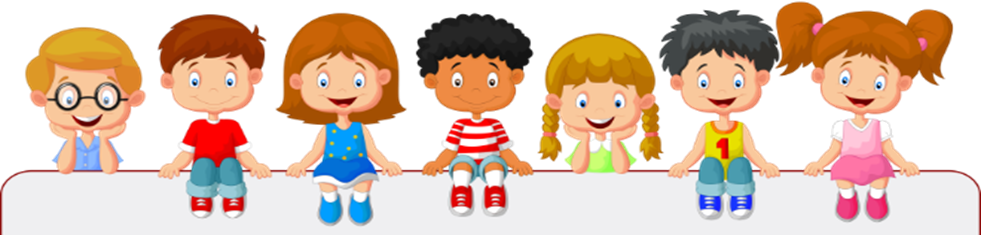 Игра – это огромное светлое окно, через которое в духовный мир ребенка вливается живительный поток представлений, понятий об окружающем мире.В. А. СухомлинскийНа сегодняшний день в  ФГОС прописано, что  социально- коммуникативное развитие   направлено на усвоение норм и ценностей, принятых в обществе, включая моральные и нравственные ценности; развитие общения и взаимодействия ребёнка со взрослыми и сверстниками; становление самостоятельности, целенаправленности  и саморегуляции собственных действий; формирование позитивных установок к различным видам труда и творчества; формирование основ безопасного поведения в быту, социуме, природе.Мир детства - это чудесный и таинственный остров в мире взрослых. Но сегодня мы живём в очень не простом мире. Современная социальная среда, как общества, так и семейного окружения, сложна и нестабильна. Проблема социальной адаптации дошкольника на сегодняшний день очень актуальна, ведь процесс социализации личности начинается в детстве и продолжается всю жизнь. И именно игра является средством вхождения ребёнка в социум и развитием его коммуникативных способностей.Среди большого разнообразия дидактических игр можно выделить коммуникативные игры, которые объединяют и связывают все виды дидактических игр. Через содержание дидактических игр у детей формируются правильные представления о социальной деятельности: отношение к явлениям общественной жизни, природе, к предметам окружающего мира.В играх отражается отношение дошкольников к жизненным явлениям, поэтому игра становится существенным компонентом развития личности, важным механизмом социализации.Игровая деятельность играет важную роль в социальном развитии дошкольников, так как формирует у них коммуникативные умения и навыки. В игре старшие дошкольники проявляют стремление к сопереживанию партнеру, проявлению внимания, доброжелательности, отзывчивости. «Игра – это подлинно социальная практика ребенка.В ней дети по собственной инициативе вступают в общение между собой, в значительной мере самостоятельно строят свои отношения» писал Д. Б. Эльконин. Поэтому, именно игровая деятельность помогает ребенку научиться взаимодействовать с другими людьми и выработать определенные навыки социального поведения.Дети часто испытывают сложности в общении со сверстниками и взрослыми. Дидактические игры, упражнения на развитие эмоциональной сферы, пластические этюды, тренинги на устранение отрицательных эмоций помогают налаживать общение друг с другом, развивают коммуникативные навыки. Таким образом, при активном использование коммуникативных игр,дети учатся правилам поведения в обществе, у них развивается речь и накапливается социальный опыт.Цель: способствовать формированию навыков и умения в  социально-коммуникативном развитии  дошкольников.Задачи:- чувство единства, сплоченности, умение действовать в коллективе, снятие телесных барьеров;- умение устанавливать  доброжелательные отношения, замечать положительные качества других  и выражать это словами, делать комплименты;- умение решать конфликтные ситуации и преодоление конфликтов в общении друг с другом;- развитие не вербальных и предметных способов взаимодействия;- создание благоприятной атмосферы непосредственного, свободного общения и эмоциональной близости.Ребенок, увлеченный дидактической игрой, не замечает того, что он учится общаться со сверстниками и взрослыми, познает социальный мир с его правилами и нормами поведения. В игре развивается мышление и речь, что способствует познавательному развитию, и таких важных психических процессов, как память, внимание, воображение. Через игру  дети  приобретают  достаточный личный социальный опыт, который послужит им фундаментом для полноценного развития и готовности к школьному обучению.Консультация для педагогов «Игровые технологии социально-коммуникативного развития
дошкольников»В стандарте дошкольного образования выделяется пять основных образовательных областей (направлений) обеспечивающих развитие дошкольника в различных видах детской деятельности:
социально - коммуникативное развитие;
● познавательное развитие;
● речевое развитие;
● художественно -эстетическое развитие;
● физическое развитие.
             На основе ФГОС дошкольного и школьного образования выделяется направление (область) социально -коммуникативное развитие.
Оно направлено на присвоение норм и ценностей, принятых в обществе, включая моральные и нравственные ценности; развитие общения и взаимодействия ребёнка с взрослыми и сверстниками; становление самостоятельности, целенаправленности и саморегуляции собственных действий; развитие социального и эмоционального интеллекта, эмоциональной отзывчивости, сопереживания, формирование готовности к совместной деятельности со сверстниками, формирование уважительного отношения и чувства принадлежности к своей семье, малой родине и Отечеству, представлений о социокультурных ценностях нашего народа,
об отечественных традициях и праздниках; формирование основ безопасности в быту, социуме, природе.
Для решения этих задач используются вариативные технологии, предполагающие исходя из поставленных задач выбор средств, методов, условий приемов и методов взаимодействия педагога с детьми.
Педагогическая технология в дошкольном и начальном школьном образовании представляет совокупность психолого-педагогических подходов, определяющих, комплекс форм, методов, способов, приемов обучения, воспитательных средств, используемых в воспитательно-образовательном процессе для достижения поставленной цели (описание процесса достижения планируемых результатов обучения).
Федеральный государственный стандарт ориентируют педагогов на взаимодействия с детьми дошкольного возраста, которое основывается на:- использования образовательных технологий деятельностного типа;- субъектном отношении педагога к ребенку;- индивидуальном подходе, учете зоны ближайшего развития ребенка;- мотивационном подходе;- доброжелательном отношении к ребенкуЗначение игровых технологий:Именно игра позволяет сделать содержание социально-коммуникативного развития - знакомство с правилами и поведения, способами проявления внимания, сочувствия со-радости и т.д. интересным для дошкольника. Игра позволяет избежать «дидактизма» в воспитании.Игра позволяет ребенку занять активную позицию, быть не слушателем, а участником.Игры, игровые ситуации затрагивают чувства ребенка, формируют его отношения к окружающим. Это особенно важно в его социально-личностном развитии.Игровые ситуации позволяют смоделировать проблемы, с которыми ребенок не сталкивался в повседневной жизни, позволяют обогатить личный поведенческий опыт ребенка роль в игровых технологиях занимают разные формы игр и игровых ситуаций:Коммуникативные игры (Игры знакомства, игры на развитие интереса и внимания к партнеру по общению, игры на развитие умений взаимодействовать со сверстниками)
        Игры-имитации, пантомимические этюды способствующие передаче различных чувств и состояний героев.
       Игры-этюды на передачу различных чувств и настроений героев
       Сюжетные игры-этюды- игры, направленные на проявление заботы, сочувствия, со-радости по отношению к разным персонажам.
       Игры-демонстрации -обыгрывание на глазах у детей простых диалогов, сюжетов с куклой или др. игрушками, в которые включаются сами дети.       Сюжетно-дидактические игры-игры, имеющие сюжет и роли как сюжетно-ролевые игры, но организующую роль в них принадлежит педагогу.      Сюжетно ролевые игры, в которых воспитатель обращает внимание на характер отношений между героями, культуру общения, отзывчивость и внимание персонажей по отношению друг к другуУсловия реализации социально-коммуникативной технологии:Обеспечение эмоционального благополучия каждого ребенка в группе детского сада.Ориентированность педагогического процесса группы на особенности воспитанников, их достижения, умения, проблемы.Внимание педагога к социально-личностному развитию дошкольников не только в ходе образовательной деятельности, но и в повседневной жизни.Умение педагога занимать разные педагогические позиции во взаимодействии с детьми - «наставника», «партнера», «опекаемого».Взаимодействие воспитателя с семьями дошкольников в решении задач социально-личностного развития детей.Задачи социально-коммуникативного развития детей дошкольного возраста:Воспитание доброжелательного отношения к людям, уважения к старшим, дружеских взаимоотношений со сверстниками, заботливого отношения к малышам.Развитие добрых чувств, эмоциональной отзывчивости, умения различать настроение и эмоциональное состояние окружающих людей и учитывать это в своем поведенииВоспитание культуры поведения и общения, привычки следовать правилам культуры, быть вежливым по отношению к людям, сдерживать непосредственные эмоциональные побуждения, если они приносят неудобство окружающим.Дальнейшее обогащение представлений о людях, их нравственных качествах, гендерных отличиях, социальных и профессиональных роляхВоспитание толерантности по отношению к людям разных национальностей, формирование начал гражданственности.Формирование представлений о родном городе и стране, развитие гражданско-патриотических чувств.Развитие положительной самооценки, уверенности в себе, чувства собственного достоинства,Желания следовать социально-одобряемым нормам поведения,Помощь детям в осознании роста своих возможностей и стремление к новым достижениям.Методы социально-коммуникативного развития будут:-организация развивающих проблемно- практических и проблемно-игровых ситуации, связанных с решением социально и нравственно значимых вопросов,-личностное и познавательное общение воспитателя с детьми на социально-нравственные темы;-сотрудничество детей в совместной деятельности гуманистической и социальной направленности (помощь, забота, оформление группы, уход за цветами);-совместные сюжетно-ролевые и театрализованные игры, игры на школьные темы, сюжетно-дидактические игры и игры с правилами социального содержания;-познавательно-этические беседы о культуре поведения, нравственных качествах и поступках, о жизни людей, о городе, родной стране, мире;Социально-коммуникативному развитию дошкольников будут способствовать: 
экскурсии по городу, наблюдение за деятельностью людей и общественными событиями;
- игры-путешествия по родной стране, городу;
- чтение художественной литературы, рассматривание картин, иллюстраций, видеоматериалов, рисование на социальные темы (семья, город, труд людей);
праздники, досуги, направленные на знакомство с элементами национальной культуры народов России: национальная одежда, особенности внешности, национальные сказки, музыка, танцы, игрушки, народные промыслы;
Дошкольники при сопровождении воспитателя начинают понимать: 
многообразие чувств, переживаемых людьми, формы выражения чувств и настроений (жесты, мимику, интонацию голоса, речь, движения, позы). 
• Обстоятельства и причины, вызывающие те или иные чувства человека (поступки и действия других людей, природные явления, искусство, поэзию и пр.).
• Созвучность эмоций человека и окружающего мира (состояние природы, содержание музыки, живописи, настроение других людей).
• Связь эмоций человека и его физического состояния (усталость, болезнь, бодрость, выздоровление).
• Важность проявления отзывчивости и добрых чувств, учета эмоционального, физического состояния и настроения близких людей.
• Необходимость сдерживания негативных эмоций (злобы, раздражительности, высокомерия) и выражения их в адекватных формах, недопустимость причинения вреда людям и животным
Для развития умений понимать разные эмоции и чувства педагог побуждает детей:На картинках и пиктограммах рассматривать мимику людей с разными эмоциями.Сравнивать выражение глаз, положение губ, бровей, характерные жесты, интонацию голоса при тех или иных эмоциональных состоянияхОтражать мир эмоций в рисунках, в коллажах.Передавать эмоции и соответствующие действия людей и животных в театрализованных этюдах и играх, в образных игровых импровизациях.Игровая ситуация «Кто в домике живет?»
Цель - развивать умение различать внешнее выражение разных эмоциональных состояний.
Содержание ситуации. На доске помещаются изображения четырех домов разного цвета. В верхнем окне крыши каждого дома изображена пиктограмма, изображающая какую- либо эмоцию. (Выбор эмоции воспитатель определяет сам, в зависимости от того, в различении каких эмоций он хочет поупражнять детей.) Отдельно предлагаются картинки с изображениями людей разного возраста и пола с разными эмоциональными состояниями.
Дети сначала решают по пиктограммам, какой это дом - радости, грусти, гнева, удивления, - кто в нем будет жить. Например, в розовом доме радости будут жить все веселые, счастливые, улыбающиеся люди, в голубом доме гнева - только сердитые, злые люди, в желтом доме грусти в окна будут смотреть грустные, печальные люди, а в зеленом доме удивления живут люди, которых все удивляет.
Дети по очереди берут из стопки карточку, рассматривают ее, показывают всем, называют эмоциональное состояние человека и ставят карточку в окно соответствующего дома. Остальные участники выражают согласие или несогласие с его решением.
Игры и игровые упражнения, направленные на развитие
умения понимать и передавать эмоции и чувства с помощью различных средств:
«Узнай настроение по выражению лица»
«Найди на картинках людей с одинаковым настроением»
«Веселая страна» ( собираем в веселую страну только изображения веселых, радостных персонажей).
«Разговор с инопланетянином» (объясняемся с помощью мимики и жестов)
«Определи по голосу, какое настроение у робота»
Воспитание культуры поведения и общения:
В старшем дошкольном возрасте культура поведения ребенка становится более разнообразной. Увеличивается объем правил, они начинают определять не только отдельные действия и поступки ребенка (сказать «спасибо», «пожалуйста», поздороваться, попрощаться и т. п.), но весь образ его жизни с позиции культурных требований.
Повышается общая осознанность культурных норм.
Поведение детей становится более гибким.
Дошкольники знакомятся с правилами этикета, появляются требования к манерам поведения: держаться естественно, разговаривая, смотреть в глаза собеседника; не уходить, если разговор не закончен, не перебивать говорящего, дать ему высказаться, понятно выражать свои мысли.
Воспитатель объясняет детям, что культурный человек отличается доброжелательностью, вежливостью, умением проявить терпение и внимание к другому.
Старшие дошкольники получают представление о том, как культурно вести себя в общественных местах: в магазине, в транспорте, в кино и театре, в музее, в кафе. В старшем дошкольном возрасте обсуждаются проблемные ситуации, связанные с проявлением культуры общения:
«Как правильно поступить?»,
«Почему обиделась Оля?»,
«Как поздравить маму и бабушку с днем 8 Марта?»
Правила культуры поведения развиваются и закрепляются в практических ситуациях и играх:
 «Звонок по телефону»
 «Мы едим в автобусе»
«Смотрим спектакль в театре»
«Мы посещаем музей»
«Мы пришли в кафе»
Игра «Вспомним добрые слова» 
Воспитатель кидает мяч стоящим в кругу детям и произносит начало фразы. Ребенок заканчивает фразу и бросает мяч обратно.
1. Когда я утром просыпаюсь, то говорю всем ...
2. Когда я утром прихожу в детский сад, то говорю всем ...
3. Когда я сажусь обедать, то желаю своим соседям по столу ...
4. Когда я сижу в транспорте и вижу, что входит пожилой человек, то я ...
Игра «Найдем вежливые слова» 
Задача детей - отвечая на вопросы воспитателя, найти больше вариантов вежливых слов и обращений.
Как сказать лучше, если: мы встречаем долгожданных гостей; мы поздравляем маму с днем рождения; мы выражаем благодарность; мы обращаемся с просьбой; мы хотим узнать, где находится магазин или автобусная остановка и пр. Победитель получает приз.
Игра «Дай совет» 
Детям предлагаются ситуации: «Ты поссорился С другом, а теперь хочешь помириться», «Ты пришел на детский праздник, где никого не знаешь. Как познакомиться с ребятами?», «Тебе нужна игрушка, но ее держит в руках другой ребенок. Как можно поступить? Играющим нужно не только рассказать, как поступить, но и разыграть соответствующую сценку.
Развивая детские взаимоотношения и сотрудничество Воспитатель включает детей в игровых ситуациях типа «Давайте говорить друг другу комплименты», «Всем приятно ласковое слово», «Добрые пожелания».
При поддержке воспитателя старшие дошкольники овладевают умениями совместной деятельности:
принимать общую цель,
договариваться о способах деятельности и материалах,
в процессе общего дела помогать и быть внимательными друг к другу,
 добиваться хорошего результата,
выражать свое отношение к результату и взаимоотношениям
Постепенно воспитатель учит дошкольников осваивать разные формы совместной деятельности со сверстниками:
работа парами (Игры:«Раскрасим вдвоем нарядные рукавички для Снегурочки», «Сапожки в подарок»),
подгруппами (Практическая ситуация «Сделаем вместе красивые бусы на елку»), фронтально, вместе со всеми (Практическая ситуация «Соберем букеты осенних листьев и подарим детям в детском саду»)
Коммуникативные игры:
Игры на умение вступать в контакт - «Приятные слова», «Добрые пожелания», «Найди пару».
Игры на развитие интереса, внимания к сверстнику «Подарки», «Угадай по голосу», «Узнай по описанию», «Радио»
 Игры на развитие невербальных умений общения «Заколдованный мальчик», «Зоопарк», «Скульптура»,
Игры на развитие умений взаимодействовать в группе сверстников «Коллективный рисунок», «Встань по пальцам», «Кто больше соберет игрушек»
В дошкольном и младшем школьном возрасте воспитатель активно привлекает детей к организации общей жизни.
Для этого он использует прием совместного обсуждения:В какие игры поиграть на прогулкеКак украсить группу к праздникуЧто нового внести в игровой уголокКакую выставку детских работ сделатьЧто приготовить мамам на праздник.Важно, чтобы воспитатель умел советоваться с детьми, прислушиваться к их мнению, учитывать пожелания детей.Ситуации типа «Научи своего друга тому, что умеешь делать сам»
Ситуации типа «Мы самые старшие в детском саду»- «Поможем малышам ухаживать за игрушками, растениями», «Научим малышей водить хороводы» «Сделаем малышам подарки»
Ситуации типа «Наши добрые дела» - «Напишем письмо больному другу», «Сделаем выставку для наших родителей», «Посыплем дорожки песком, чтобы никто не упал», «Поздравим няню с нем рождения»
Ситуации проблемно-эвристического характера -Как быть, что делать? «На шкафчиках в раздевалке отклеились картинки», «На полу нашли разлитую воду», «Куда-то пропали карандаши», «Нет вазочек для конфет на день рождение друга»
Для развития представлений о себе, своих возможностях
Педагог в играх и коммуникативных ситуациях предлагает описать особенности своей внешности, некоторые черты характера рассказать о своих склонностях и интересах:
«Автопортрет»,
«Что я умею лучше всех»
«Чему бы я хотел научиться»
В беседах, в составлении рукописных книг, альбомов педагог побуждает детей вспомнить о своем детстве, сравнивать свои возможности и умения в настоящем времени и в раннем детстве,
ощущать свое взросление и самостоятельность, высказываться о своих достижениях (я научился…, я умею…, раньше не получалось,   а теперь…).
Обогащение представлений об истории, традициях семьи, развитие умений проявления внимания к близким в семье
В старшем дошкольном и младшем школьном возрасте воспитатель развивает представления детей о членах семьи, дальних и близких родственниках, способах поддержания родственных отношений.
Воспитатель знакомит детей с понятием «род», раскрывает некоторые способы происхождения фамилий и отчества.
Педагог с детьми обсуждает семейные традиции разных семей.
Развивает интерес к истории семьи, желание поддерживать традиции своей семьи.
 Игры и игровые ситуации:
«Составь свой род»
(«семейное дерево», прошлое и настоящее семьи). 
«Мамины помощники» (домашняя утварь, электробытовые приборы и т.д.).
«Что в имени родном?» (родственные связи и отношения). 
«Дружно мы в семье живем» (взаимопомощь, доверие, согласие). 
«Нет бездельников у нас».
В старшем дошкольном и младшем школьном возрасте педагог развивает интерес дошкольников к родной стране, ее истории и культуре
Для этого в группе создается развивающий центр «Моя страна» для самостоятельной и совместной с педагогом деятельности Материалы такого центра могут быть разнообразны-макеты славянских поселений; книги о городе; иллюстрации к сказкам народов России изделия народных промыслов, народные игрушки, настольно-печатные игры, такие как например «Народы России», «Славянская семья» (особенности одежды, жилища образа жизни славянских народов), «Геральдика и государственные праздники», пазлы, вкладыши, кубики (с изображением достопримечательностей России, ее природных особенностей), настольные конструкторы «Наш город»); альбомы для раскрашивания о городе и стране,
схемы сражений, модели русских кораблей, созданные вместе с детьми альбомы и рукописные книги с рисунками и фотографиями об истории и современности своего района, города, страны. В такой центр хорошо включить иллюстрированные детские энциклопедии о России, политическую карту мира, физическую карту России, карту края или области, в которой живут дети. Решая задачи развития представлений о родной стране, интереса к ней воспитатель использует разнообразные формы и методы:Беседы и разговоры с детьми,игры-занятия;рассказы детей и взрослых,рассматривание фотографий и иллюстраций,экскурсии и целевые прогулки,игры-путешествия,дидактические игры,чтение книг и изучение энциклопедий,совместную деятельность с детьми с картами и схемами.детская проектная деятельностьОсобое значение для дошкольников имеют те формы работы, где они могут проявить свое отношение к родному городу, стране, жизни других народов.
Для развития детских интересов очень важно чтобы педагог планировал в повседневной жизни разговоры с детьми о разных сторонах жизни страны, ориентируясь на вопросы, интересы самих детей.
Например, « Как назывался наш город раньше?», «Был ли Санкт-Петербург столицей России?», «Самый красивый уголок России», «Что интересного есть в разных странах», «Чем похожи и отличаются разные народы России».
Игры- путешествия:
«Путешествие по просторам Севера»
«Путешествия в прошлое нашего города»
«Путешествие в прошлое предметов»
Проявить и расширить собственные представления детей о России и других странах, развивать интерес к их символике, традициям, природе помогут дидактические игры:
«Найди флаг и герб России», в которой разным командам дошкольников предлагается как можно быстрее выбрать флаг и герб России из других похожих флагов и гербов других стран и объяснить свой выбор.
«Кто больше назовет?», в которой дети по очереди называют города России (реки, озера и моря, национальные праздники, героев России, известных писателей, художников и др.). Выигрывает тот, кто говорит название последним.
«Найди пару». В этой игре детям предлагается составить пары из предлагаемых картинок - флаги и гербы России и других знакомых ребенку стран, природные особенности края и люди в типичных для края костюмах (чабан, житель крайнего севера, житель средней полосы, южанин), их жилища,
«Найди соседей»-В игре используются контурные изображения России и наиболее знакомых дошкольникам стран-соседей (Финляндии, Прибалтийские страны, Украина, Казахстан и другие). Эти изображения можно вырезать из политической карты Евразии и наклеить на картон так, чтобы они могли соединяться с Россией, совпадая границами (по принципу пазлов). Для обогащения представлений детей о природе, жизни людей в разных регионах России могут использоваться: совместные с педагогом дидактические и сюжетно-дидактические игры «Чудеса в решете», «Отгадай, где живут», «Собери цветок». Праздники и досуги «Веселая ярмарка» (русские народные игры и забавы, народные загадки, пословицы, потешки, создание изделий народных промыслов), «Все флаги будут в гости к нам»,«Музыкальный круиз» (танцы, песни, мелодии России и других стран).Интересной формой взаимодействия педагогов, детей и родителей, которая поможет расширить представления старших дошкольников о родной стране, развить детскую любознательность, сблизит родителей и детей может стать метод совместных проектов.
Совместные детско-родительские проекты могут создаваться на разном содержании, в ходе их реализации старшие дошкольники учатся тому, как:
можно найти информацию по интересующей проблеме
построить рассказ о ней для других детей,
проиллюстрировать его фотографиями и рисунками.
Организация детской проектной деятельности гражданско-патриотической направленности:Варианты тематики детских проектов:«Чудеса краснодарского края»«Выставка лучших российских товаров». Мастер – класс для педагогов ДОУ«Игры, стимулирующие социально – коммуникативное развитие дошкольников»Цель: познакомить педагогов с видами коммуникативных игр для обогащения социального опыта дошкольников.Задачи:- создать условия для практического освоения использования коммуникативных игр в развитии коммуникативных способностей ребёнка и в формировании образного свободного восприятия окружающего мира.- создать положительный эмоциональный настрой.Наблюдая за детьми, мы всё чаще отмечаем, что многие из них испытывают трудности в общении с окружающими, особенно со сверстниками. Дети не умеют организовывать общение, включающее: умение слушать собеседника; умение эмоционально сопереживать; умение подбирать вербальные (речевые) и невербальные (жесты, мимику, пантомимику) средства общения, умение решать конфликтные ситуации.От того, насколько успешно удается сформировать и закрепить навыки общения в сознании дошкольника, зависит качество взаимоотношений с другими людьми взрослого человека.Учитывая, что игра в дошкольном возрасте является ведущим видом деятельности, она и явилась одним из наиболее эффективных и доступных способов формирования коммуникативных способностей дошкольников.И сегодня я расскажу об использовании игровых технологий, направленных на социально – коммуникативное развитие дошкольников.Вашему вниманию, предлагаю игры на развитие коммуникативных навыков. Эти игры направлены на развитие навыков конструктивного общения, умения получать радость от общения, умение слушать и слышать другого человека, эмоциональной сферы.Практическая часть:Сейчас я предлагаю вам немножко поиграть и познакомиться с первой игрой, которая поможет настроить на доброжелательное отношение друг к другу и создаст хороший эмоциональный настройИгра называется «Встреча».Могут принять участие две группы детей: «провожающие» и «уезжающие» или «встречающие» и «прибывающие». Заранее участники групп выбирают пару или нескольких партнеров, договариваются, кто какую роль будет выполнять (бабушки, мамы, друга, зарубежных гостей, сказочных героев…). При «встрече» всем необходимо «проявлять» свои чувства по-разному: маму – обнять, друга – похлопать по плечу, а с «иностранцами» – поздороваться очень корректно.Кого укусил комарик?Цель: способствовать развитию взаимопонимания между детьми.Дети садятся в круг. Ведущий проходит по внешней стороне круга, гладит детей по спинам, а одного из них незаметно от других тихонько щиплет — «кусает комариком». Ребенок, которого «укусил комарик», должен напрячь спинку и плечи. Остальные внимательно разглядывают друг друга и угадывают, «кого укусил комарик».СундучокЦель: учить детей задавать открытые и закрытые вопросыВозраст: 5-7 летНа столе стоит сундучок, в котором лежит какой-нибудь предмет. Вызывают одного ребёнка, он заглядывает в сундучок. Остальные дети задают ему вопросы о цвете, форме, качестве, свойствах и т. д. этого предмета до тех пор, пока не угадают, что лежит в сундучке.Правило: на все вопросы надо отвечать только «Да» или «Нет».Собери чемоданЦель: развитие слухового восприятия.Возраст: 5-7 летДетям предлагают отправиться в путешествие. Что для этого надо? Уложить вещи в чемодан: «Подумайте: что нужно взять с собой в дорогу?». Первый путешественник называет один предмет, второй повторяет и называет свой предмет. Третий повторяет, что назвал второй путешественник, и называет свой. И т. д. Условие: повторяться нельзя.Клеевой ручеёкЦель: развить умение действовать совместно и осуществлять само - и взаимоконтроль за деятельностью; учить доверять и помогать тем, с кем общаешься.Содержание. Перед игрой воспитатель беседует с детьми о дружбе и взаимопомощи, о том, что сообща можно преодолеть любые препятствия. Дети встают друг за другом и держатся за плечи впереди стоящего. В таком положении они преодолевают различные препятствия.Подняться и сойти со стула.Проползти под столом.Обогнуть “широкое озеро”.Пробраться через “дремучий лес”.Спрятаться от диких животных.Непременное условие для ребят: на протяжении всей игры они не должны отцепляться друг от друга.Подарок на всехЦель: развить умение дружить, делать правильный выбор, сотрудничать со сверстниками, чувства коллектива.Содержание. Детям даётся задание: «Если бы ты был волшебником и мог творить чудеса, то что бы ты подарил сейчас всем нам вместе?» или «Если бы у тебя был Цветик-Семицветик, какое бы желание ты загадал?». Каждый ребёнок загадывает одно желание, оторвав от общего цветка один лепесток.Лети, лети лепесток, через запад на восток,Через север, через юг, возвращайся, сделав круг,Лишь коснёшься ты земли, быть, по-моему, вели.Вели, чтобы…В конце можно провести конкурс на самое лучшее желание для всех.Разговор через стеклоЦель: развить умение мимику и жесты.Содержание. Дети становятся напротив друг друга и выполняют игровое упражнение «Через стекло». Им нужно представить, что между ними толстое стекло, оно не пропускает звука. Одной группе детей нужно будет показать (например, «Ты забыл надеть шапку», «Мне холодно», «Я хочу пить…»), а другой группе отгадывать то, что они увидели.Закорючка Цель: Развивать уважение в общении. Учитывать интересы других детей.Воспитатель предлагает детям волшебный фломастер, который превращает простые закорючки в разные предметы, животных, растения. Первый игрок берет фломастер и рисует на листе небольшую закорючку. Затем предлагает этот лист следующему игроку, который дополнит закорючку так, чтобы получился какой-нибудь предмет, или животное, или растение. Потом второй игрок рисует для следующего игрока новую закорючку и т.д. В конце определяют победителя игрыБез маскиЦель: развить умения делиться своими чувствами, переживаниями, настроением с товарищами.Содержание. Перед началом игры воспитатель говорит ребятам о том, как важно быть честным, открытым и откровенным по отношению к своим близким, товарищам.Все участники садятся в круг. Дети без подготовки продолжают высказывание, начатое воспитателем. Вот примерное содержание незаконченных предложений:«Чего мне по-настоящему хочется, так это…»;«Особенно мне не нравится, когда…»;«Однажды меня очень напугало то, что…»;«Помню случай, когда мне стало стыдно. Я…»Хор животныхЦель: игра направлена на взаимодействие отдельных объединений детей, сплачиванию детских коллективов.Содержание: Детям предлагается исполнение песенки «В лесу родилась ёлочка» не словами. А звуками животных, изображённых на картинках. Начинают уточки: «Кря-кря-кря-кря! Продолжают коровки: «Му-му-му-му!». Затем можно подключится ведущему и гостям (родители, педагоги) поющими как котята: «Мяу-мяу-мяу!» Ведущий по очереди показывает на каждую из групп, она продолжает пение. Потом говорит: «Поём все вместе» и общий хор животных заканчивает песню.Дракон кусает свой хвостЦель: сплочение группы.Содержание. Играющие стоят друг за другом, держась за талию впереди стоящего. Первый ребенок — это голова дракону, последний — кончик хвоста. Под музыку первый играющий пытается схватить последнего — «дракон» ловит свой «хвост». Остальные дети цепко держатся друг за друга. Если дракон не поймает свой хвост, то в следующий раз на роль «головы дракона» назначается другой ребенок.Общие темыЦель: развивать контроль за движениями и умение работать по инструкции, развитие умения сотрудничать.Содержание. Ведущий даёт задание присутствующим найти «себе подобных». Например, найти человека с таким же цветом глаз, как у тебя; определить у кого из участников день рождения в то же время года, что и твой, и т.д.Коммуникативные игры помогут раскрыть творческий потенциал ребенка, сделать его более общительным. Играйте, и получайте удовольствие!Игры для родителей на развития эмоционального интеллекта ребенка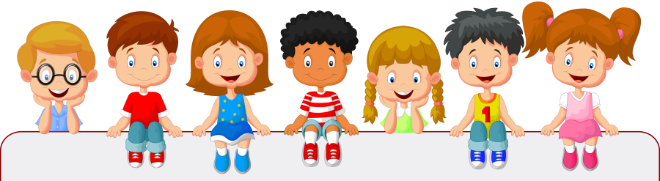  «Морская звезда или торнадо»Цель: помочь детям заметить, сколько энергии они чувствуют внутри себя. Самосознание может помочь детям начать саморегуляцию.
Когда дети знают, что у них слишком много энергии, они могут либо использовать свои собственные успокаивающие привычки, либо просить о помощи у взрослого.Ход игры: Распечатайте фотографию термометра (или нарисуйте его).
Нарисуйте морскую звезду внизу и торнадо наверху. Спросите, чувствует ли ваш ребенок спокойствие и умиротворение, как морская звезда, или отвращение и раздражение, как торнадо.Когда ребенок чувствует себя как «торнадо», вы можете провести мозговой штурм вместе подумать о том, что можно сделать, чтобы начать чувствовать себя как морская звезда.  Попробуйте сыграть в эту игру в разное время дня и помочь вашему ребенку описать энергетические уровни.Имейте в виду: саморегулирование — это управление вашей внутренней энергией. Это умение помогает детям управлять своими эмоциями и движениями тела в трудной ситуации. Это также помогает им концентрировать внимание и учиться.Кроме того, вы можете сделать семейные «термометры» на всех членов семьи. И устанавливать свое состояние.
Пусть Ваши дети видят, в каком настроении сегодня мама.А для себя, если Вы — «торнадо» сегодня, следует так же подумать, что может вас переместить в состояние «морская звезда»морская звезда.Игра «Время черепахи или разведчик»Цель: помочь детям практиковать наблюдение за тем, что происходит вокруг них.Ход игры: Когда вы и ваш ребенок добираетесь до детской площадки и в других местах, оглядитесь, как черепаха, медленно, нарочито медленно. По очереди рассказывайте о том, что вы видите: «Все качели заняты!» «Есть свободная карусель!» «Девочка плачет на скамейке, она расстроена»Помогите ребенку связать эти наблюдения с определением того, как себя вести. Например, когда качели заняты, ваш ребенок может сначала пойти на карусель.Помогите ребенку связать эти наблюдения с определением того, как себя вести. Например, когда качели заняты, ваш ребенок может сначала пойти на карусель.Имейте в виду: вам не нужно притворяться черепахами. Но Вы могли бы вытащить свой несуществующий бинокль или специальные очки, чтобы помочь вам лучше видеть. Вы также можете сыграть в спецагента «Я шпионю одним глазом». В этой игре вы и ваш ребенок можете по очереди определять социальное взаимодействие и описывать его»Например, недавно, в клубе гениальных детей было задание: поиграть в спецагента, которому надо оценить комнату ребенка. Дети делали анализ детской, но как бы «со стороны», чужими глазами. Почти все дети после окончания этой игры и записи «спецагентского доклада», сделали в комнате порядок. Сами. Игра «Кто я сейчас?»Цель: Помочь определить сильные стороны вашего ребенка . Эти навыки также могут помочь в выборе правильных решений и формирования своего мнения о себе.Ход игры: Из картона вырежете маленькие карточки. Используйте их, чтобы нарисовать пиктограммы вашего ребенка, делающего что-то положительное, например, пиктограмма «хороший помощник» или «добрый поступок». Проведите мозговой штурм о других идеях для карточек, которые будут характеризовать поведение вашего ребенка.Каждый раз, когда замечаете положительное поведение вашего ребенка, заносите его на карточку.Имейте в виду: многие родители пытаются воспитывать детей, комментируя негативное поведение. Но не забудьте похвалить своего ребенка, когда он делает что-то хорошее. Хвалить хорошее поведение часто означает стимулировать его!Вечером составьте «ряд» из карточек, которые характеризовали поведение вашего ребенка сегодня.Игра «Сделка»Цель: помочь детям научиться идти на компромисс.Ход игры: Когда вы и ваш ребенок не можете согласиться, включайте определенную музыку (в последующем она может стать хорошим якорем) и начинайте мозговой штурм , какие варианты решений данной ситуации есть.Имейте в виду: у вашего ребенка могут возникнуть проблемы с нахождением альтернативной идеи или компромисса.
Во время мозгового штурма идеи не критикуются, а записываются все без разбора.Например, к клубе Гениальных детей было задание:
Найти десять других вариантов, как петуху спастись от лисы (в сказке «лиса и петух), а деду вытащить репку без помощи бабки, внучки, жучки и т.д.) После того, как мозговой штурм завершен, вместе вы можете выбрать лучшие идеи. В следующий раз, когда у вас возникнет конфликт, попробуйте вспомнить все эти идеи, чтобы помочь найти оптимальное решение прямо сейчас.Игра «Моя очередь строить планы»Цель: помочь развивать самосознание, принимать решения.Ход игры: Заведите традицию, когда один раз в неделю вы и ваш ребенок (или вся семья) по очереди планируете, как проведете вечер.
Вы можете выбирать, например, какую пищу есть, смотреть фильм или играть в игру.Имейте в виду: этот навык поможет познакомить детей с такими категориями, как «Ожидание моей очереди» и «Сохраняю спокойствие при выполнении чего-то, что мне не нравится, но это выбрал другой человек. Значит ему это важно».Картотека дидактических игр по социально-коммуникативному развитию детей дошкольного возрастаДошкольный возраст - это тот период, когда закладывается основа дошкольной жизни ребенка. Проблема эмоционального развития старших дошкольников является актуальной потому, что эмоциональный мир играет важную роль в жизни каждого человека. Этой проблемой занимались многие педагоги, которые утверждали, что положительные эмоции создают оптимальные условия для активной деятельности мозга и являются стимулом для познания мира. Эти эмоции участвуют в возникновении любой творческой деятельности ребенка, и конечно, в развитии его мышления. Тогда, как отрицательные эмоции заставляют избегать нежелательных или вредных действий, защищают и оберегают ребенка. Если посмотреть на нашу повседневную жизнь, то можно увидеть, что от эмоций зависит наше отношение к людям, событиям, оценки собственных действий и поступков.Из практики работы с дошкольниками видно, что год от года дети приходят в детский сад с угнетённой эмоциональной сферой. Они не могут выразить свои чувства, а если и выражают их, то это происходит в резкой форме, что вызывает проблемы в общении со сверстниками и взрослыми. Ребёнок замыкается в себе со своими проблемами, страхами.Эмоции помогают ребенку приспособиться к той или иной ситуации. Благодаря эмоциональному развитию, ребенок сможет регулировать свое поведение, избегая тех поступков, которые мог бы совершить под влиянием случайных обстоятельств и мимолетных желаний. Поэтому необходимо не только изучать, но и развивать эмоциональную сферу дошкольника, так как эмоции «рассказывают» окружающим его взрослым о состоянии и внутреннем мире ребенка.Исследования показывают, что дети старшего дошкольного возраста способны правильно воспринимать состояние другого человека, при этом они точнее определяют радость, восторг, восхищение и затрудняются с определением грусти, печали, испуга, удивления. Дети обращают внимание на выражение лица, не придавая значения пантомимике (позе, жестам). Часто ребенок просто не знает, как проявить свои эмоции.«Конструктор эмоций».Данная игра познакомит ребенка с мимическими выражениями различных эмоций и чувств. Разбудив фантазию и творчество, данный конструктор поможет создать каждому ребёнку свой образ героя, проиграть различные ситуации, выражая свои чувства и эмоции, а также поможет познакомиться с его проблемами, которые могут возникнуть как в детском коллективе, так и в семье.Данное пособие будет полезно для детей младшего и старшего дошкольного возраста, педагогов и родителей. Пособие может использоваться для индивидуальной и коллективной деятельности детей.Цель: умение определять и различать человеческие эмоции и чувства.Задачи: способствовать развитию конструктивных умений; формировать социальную и эмоциональную сферу ребёнка; развивать воображение; развивать мелкую моторику; развивать пространственное и логическое мышления; развивать монологическую и диалогическую речь детей; воспитывать чувство любви к близкому человеку.Игра проводятся с группой, парами и индивидуально.Используются в любой части дня в зависимости от ситуации (например, в режимных моментах - «утреннее приветствие», а также включаются в образовательную деятельность - «сюрпризный момент») .Дидактическое пособие состоит из следующих элементов:2 овала лица (можно использовать больше);- 4 пары нарисованных глаз;- набор схематично изображенных губ;- 3 пары бровей;- прически (мальчик, девочка, мама, папа, дедушка и бабушка).«Собиралки»1 вариант. Предложить детям собрать ту или иную эмоцию, обозначить её и обсудить, почему у созданного персонажа такое настроение. Что у него случилось, какая история произошла? Или помочь герою сменить печаль на радость и страх на удивление, просто перекладывая части лица, а затем придумать историю.2 вариант. Игра проводится в паре. Дети совместно придумывают историю, при этом составляя то или иное выражение лица – эмоцию. Затем можно проиграть ситуацию в виде диалога между созданными образами. Например: диалог между бабушкой и внуком.«Покажи на себе».Для игры следуют составить из «конструктора эмоций» определенное выражение лица, а дети с помощью зеркал повторяют это выражение. Далее детьми можно побеседовать, какая им эмоция была более ближе, приятней, а какая наоборот и почему. Предложить вспомнить жизненные ситуации, которые вызывали у них грусть, радость, удивление, страх и т. п.«Слушай хлопки».Цель. Развитие внимания, произвольности поведения. Дети свободно передвигаются по комнате, но по хлопку ведущего они должны остановиться и превратиться в аиста (поднять одну ногу, руки в стороны), на два хлопка они должны отреагировать превращением в лягушку (присесть, пятки вместе, носки врозь, между носками руки).три хлопка разрешают снова двигаться свободно.   Комментарий: игра помогает в развитии произвольного внимания, умения быстро переключаться с одного вида действий на другой.«Волшебные превращения».Цель. Развитие воображения, умения перевоплощаться. Детям предлагают «превратиться» в ягоды, фрукты, пароходик, игрушку и т.д. Взрослый (или кто-то из детей) начинает игру словами: «Мы заходим в… (пауза – чтобы дети сконцентрировались) сад… (пауза – каждый ребенок должен решить, каким фруктом он будет). Раз, два, три!» После этой команды дети принимают вид задуманного фрукта.   Комментарий: взрослый (или ведущий - ребенок) должен творчески подойти к дальнейшему продолжению игры. Ему нужно придумать какую-нибудь историю с участием детей. Но для начала он должен, конечно, догадаться, кто в кого превратился.«Что слышно».Цель.  Развитие умения сосредотачиваться, соотносить звуки и действия.  Взрослый предлагает ребенку послушать и запомнить, что происходит за дверью. Потом ребенок должен рассказать, что он слышал. После этого так же обращают внимание за окно, затем снова на дверь. Впоследствии ребенок должен точно рассказать, что за чем происходило за окном и за дверью.   Комментарий: взрослый сам должен сосредоточиться на звуках, чтобы помочь детям в случае затруднения или исправить в случае ошибок.  Можно усложнить задачу, если предложить детям вести рассказ по очереди.  «Четыре стихии».Цель. Развитие внимания.  Дети садятся в круг. Ведущий предлагает им при слове «земля» опустить руки вниз, при слове «вода» – вытянуть вперед, при слове «воздух» – поднять вверх, при слове «огонь» – вращать кистями. Кто ошибся - выходит из игры.   Комментарии: взрослый принимает активное участие в игре. После того как дети освоили движения, взрослый может специально сбивать детей, допуская ошибки. Например, сказать: «Воздух!» – а показать движение «земли».«Горячий мяч». Цель. Развитие внимания, скорости реакции, моторной ловкости.  Дети становятся в круг, очень близко друг к другу. Они передают мяч друг другу быстро, стараясь не уронить его. Тот, кто упустил мячик, выбывает из игры. Побеждают последние два оставшихся ребенка.   Комментарии: другие варианты игры строятся на изменении расположения детей.   Можно построить детей в колонну, а мяч передавать либо через голову вверх, либо, наклонившись, через ноги. Так же можно построить детей зигзагом.«Фигуры».Цель.  Развитие внимания, мелкой моторики, воображения.  Взрослый раскладывает счетные палочки в виде определенной фигуры. Ребенок должен сложить точно такую же фигуру. Сложность задания все время увеличивают: сначала показывают простые фигуры, затем более сложные; сначала ребенок составляет фигуры, глядя на образец, затем образец убирают, дав ребенку возможность запомнить фигуру.    Комментарии: счетные палочки можно заменить спичками с обрезанными головками.    Эту игру можно использовать наиболее эффективно в работе с детьми, испытывающими трудности при сосредоточении, характеризующимися расторможенностью.«Полет бабочки».Цель. Развитие внимания, выразительности движений.  Детям предлагается запомнить несколько движений и точно повторить их. Для облегчения запоминания предварительно можно разучить блоки движений, дав им оригинальные названия, вроде: «полет бабочки», «кошачий шаг» и т.д.   Комментарии: необходимо оговорить движения с детьми с помощью вопроса «А как у нас ходит мишка (например)?» Когда все дети поймут принцип движений, тогда можно приступать непосредственно к игре.   Игра может нести и познавательную нагрузку, если ее включать в занятия по изучению видов профессий, животных, транспорта и т.д.; т.е. предлагать, например, имитировать только движения машины, самолета, паровоза и т.д.  Смена движения должна происходить либо по команде взрослого либо по звуковому сигналу. Выигрывает самый внимательный ребенок.«Зеркало». Цель. Развитие внимания, скорости реакции, моторики. Дети выбирают ведущего, он становится в центр, а остальные дети – полукругом вокруг ведущего, который показывает разнообразные позы, демонстрирует разные выражения лица. Дети должны повторить их.   Комментарии: смена поз и мимических этюдов должна быть быстрой. За темпом и правильностью должен следить взрослый.«Мой необыкновенный фотоаппарат». Цель. Развитие внимания, активного словаря.  Дети рассаживаются вокруг. Воспитатель передает им картинки через каждые 10 секунд. Картинки должны попасть к каждому ребенку 2-3 раза, после этого им задается вопрос: какая картинка была показана первой? Что на ней было нарисовано? Дети при ответе не должны закрывать глаза.   Комментарии: для детей 5 лет временной промежуток можно увеличить  до 30 секунд, а потом постепенно его сокращать. Можно спросить детей о том, кто запомнил последовательность предлагаемых картинок. С помощью этой игры легко выявить детей с низким уровнем зрительной памяти.«Кто кем будет».Цель. Развитие внимания, воображения, мышления, речи.   Дети садятся в кружок. Взрослый задает вопросы. Обращаясь по очереди к каждому ребенку: «Кем (чем) будет…(ученик, яйцо, утенок, желудь, мальчик, козленок, ягненок, щенок, котенок, личинка, семечко, икринка, теленок, поросенок, цыпленок, птенец, волчонок, тазик, моржонок, зайчонок, головастик, гусеница, тесто, луковица и т.д.?)»   Комментарии: вариантов ответа на каждое слово может быть несколько. Например, мальчик будет: мужчиной, слесарем, взрослым, учеником, хорошим человеком, отцом, братом и т.д. Луковица будет салатом, перьями, дудочкой, семенами, удобрением, украшением подоконника и т.д.   Детям так же можно предлагать предметы, объединенные одной тематикой (растения, животные и т.д.) «Кем был».Цель.  Развитие мышления, речи, воображения.      Дети садятся в кружок. Взрослый задает вопросы, обращаясь по очереди к каждому ребенку: «Кем (чем) был…(яблоня, буйвол, лошадь,  курица, лягушка, собака, мастер, птица, овца, коза, бабочка, рыба, утка, заяц и т. д.)?»  Комментарии: игра проводится сразу после игры «Кто кем будет» или на следующий день. Это поможет детям взглянуть на обыденные предметы с различных временных точек, выстроить логические цепочки.«Танец шляпы».Необходимые приспособления: шляпа, аудиокассета с записью музыкального произведения.Цель.  Развитие внимания, моторной координации.   Дети садятся в круг, при первых же звуках музыки они начинают передавать шляпу, надевая ее на голову соседа. Когда музыка прервется, участник,  на голове которого оказалась шляпа, должен показать какое-нибудь движение, а все остальные дети – повторить его. Затем игра продолжается.   Комментарии: в этой игре шляпа, по сути, является «отвлекающим маневром», т.к. дети с удовольствием стараются нарядить соседа, забывая про музыку. Если дети стесняются по одному выполнять движения, можно предложить ребенку, на котором остановилась музыка, выбрать себе партнера и станцевать с ним.«Угадай и найди».Необходимые приспособления: игрушки. Цель. Развитие внимания, восприятия, памяти.  Взрослый рассказывает о какой-либо игрушке. Ребенок задает вопросы, если он еще не понял, о чем идет речь, а затем он должен найти игрушку в комнате.   Комментарии: игра может происходить по схеме «ребенок – ребенок», т.е. взрослый в игре может не участвовать. При описании той или иной игрушки начинать лучше со второстепенных деталей или косвенных признаков. Например, можно сказать. Что с этой игрушкой больше любят играть девочки, и т.д.«Золушка». Необходимые приспособления: спичечные коробки, наполненные семенами: гречихи, овса, ржи, риса, различных цветов и др.   Цель. Развитие тактильной чувствительности и зрительной памяти, сосредоточенности, усидчивости, навыков счета.  Ребенку предлагается помочь Золушке: разобрать зерна, подарить по 2-3 разных зернышка сказочным героям, посадить поле. Задание можно усложнить, завязав ребенку глаза.   Комментарии: перед началом игры необходимо рассмотреть вместе с детьми зернышки каждого вида, определить их форму, отличия от других, четко обозначить название каждого. К игре можно приступать только тогда, когда ведущий убедится в том, что участники усвоили отличия.«На ощупь».Необходимые приспособления: мешок, разнообразные мелкие предметы, повязка на глаза. Цель. Развитие мелкой моторики рук, тактильной чувствительности  В мешок складывают до десяти небольших предметов. Ребенок, ощупывая мешок должен сказать, что в нем находится. На выполнение задания отводится 30 секунд. Выигрывает тот, кто назовет больше всех предметов.   Комментарии: детям младшего возраста предварительно показывают предметы, которые складывают в мешок.   Лучше приготовить несколько наборов предметов, чтобы дети не могли их запомнить.   Во время обследования мешка ребенок должен показать все обнаруженные предметы, чтобы другие участники убедились в правильности ответа.     Детям 4-х лет время обследования можно увеличить.«Сложи сказку». Необходимые приспособления: рисунки-иллюстрации к сказкам.Цель.  Развитие воображения, мышления.Дети должны сложить несколько рисунков в таком порядке, в каком развивается сюжет.Дети отбирают рисунки самостоятельно, а потом, объединив их какой-то темой, придумывают сюжет.  Комментарии: первый вариант игры подходит больше для детей 4-х лет, а второй лучше использовать в работе с более старшими детьми.в ходе игры дети способны сочинять самые невероятные истории и объединять абсолютно разных героев. Главное – дать им возможность оторваться от стереотипов.«Разговор с руками».Необходимые приспособления: карандаши, лист бумаги. Цель. Отреагирование эмоций, развитие позитивногосамовосприятия.  В эту игру играют, если ребенок склонен к дракам или разрушению. Взрослый предлагает ребенку обвести контур ладошек, а затем «оживить» их: нарисовать им лица (глазки, ротик, носик и т.д.), можно раскрасить пальчики цветными карандашами. Затем взрослый начинает разговор с пальчиками, расспрашивая их об их привычках и привязанностях, о том, что они любят и чего не любят. Отвечать может ребенок, но если он молчит, то взрослый сам отвечает за пальчики, рассказывая о том, какие они хорошие, как много они умеют. Потом взрослый говорит: «Но пальчики иногда не слушаются своего хозяина», - и предлагает заключить с непослушными пальчиками «договор», что они в течение 2-3 дней не будут никому причинять боль и не будут ничего ломать, будут делать только хорошее: здороваться, мастерить, играть, помогать хозяину одеваться и раздеваться. Для гиперактивных детей назначают меньший срок – 1-2 дня или даже несколько часов. Если ребенок вступает в эту игру, то через оговоренный промежуток времени можно повторить рисование с ним, похвалив пальчики и их хозяина, а также предложив больший срок действия «договора».   Комментарий: игра может не получиться с первого раза, так как  расторможенные дети с трудом переносят приобретенные навыки в повседневную жизнь, испытывают трудности в контроле за своими порывами. В процессе самой игры взрослый косвенно должен убедить ребенка в том, что он подружится со своими пальчиками, сделает их добрыми. Так, с одной стороны, у ребенка развивается позитивноесамовосприятие, а с другой стороны, он задумывается над проблемой.
«Давайте поздороваемся!»Цель: воспитание доброжелательного, внимательного отношения к сверстникам.Дети под музыку двигаются врассыпную, когда музыка остановится им нужно поздороваться определённым образом: прикоснуться ладошками, поздороваться плечиками, локотками, ножками, спинками.Можно для этой игры разделиться на две команды. Дети идут навстречу друг другу и здороваются за руку, мизинчиками; прыгают как зайчики и здороваются лапками; идут навстречу друг другу спиной и здороваются спинками. Важно, чтобы каждый раз при встрече дети не забыли произносить «Здравствуй!»«Клубочек»Цель: развитие коммуникативных навыков.Дети садятся в полукруг, взрослый становится в центре, намотав на палец нитку, бросает ребенку клубочек, спрашивая при этом (как тебя зовут, чего ты боишься, что ты любишь…) Ребёнок ловит клубочек, наматывает нитку на палец, отвечает на вопрос, передавая клубок следующему игроку. Когда все участники соединились ниточкой, взрослый должен обратить внимание на то, что всегда веселее, когда есть друзья, что все люди чем-то похожи.«Вежливые слова»Цель: развитие уважения в общении.Игра проводится в кругу с мячом. Дети бросают друг другу мяч, называя вежливые слова. Назвать только слова благодарности (пожалуйста, благодарю, спасибо, будьте любезны); слова приветствия (привет, добрый день, здравствуйте, добрый день); слова прощания (до встречи, пока, до свиданья, спокойной ночи); слова извинения (простите, сожалею, извините)«Магнит»Цель: формирование навыков сотрудничества.Дети стоят в кругу и держатся за руки. Пока звучит музыка, они двигаются по кругу. Когда музыка остановится, взрослый называет чьё-нибудь имя (Маша). Тогда все дети, опустив руки, бегут к Маше и встают вокруг неё в тесный кружок, так как Маша магнит. Магнитом должен побывать каждый ребёнок.«Добро-зло»Цель: формировать умение детей различать добрые и злые поступки.Дети становятся перед взрослым. Взрослый по очереди называет детям любые слова, обозначающие какие-либо действия, поступки. Если слово означает добро, добрые дела, дети хлопают в ладоши. Если это слово- зло, дети топают ногами и грозят пальцем.«Клеевой ручеёк»Цель: развивать умение действовать совместно, доверять и помогать тем, с кем общаешься.Дети встают друг за другом и держатся за плечи впереди стоящего. В таком положении они преодолевают различные препятствия. На протяжении всей игры не должны дети отцепляться друг от друга.- проползти под столом;-пробраться через «дремучий лес»-спрятаться от диких животных;-обогнуть «широкое озеро» и др.Перед игрой воспитатель беседует с детьми о взаимопомощи, дружбе, о том, что сообща можно преодолеть любые препятствия.«Две страны»Цель: способствовать взаимодействию и объединению в группе.Дети делятся на две подгруппы две подгруппы и взрослый рассказывает сказку: «Когда-то давно-давно было два соседних государства. Одно населяли веселые жители: они много смеялись и шутили, часто устраивали праздники. Другое — грустные жители: они все время думали о печальном и грустили. Жителям веселого государства было очень жалко своих грустных соседей, и однажды они собрались прийти к ним на помощь: они решили заразить грустных жителей своим весельем и смехом. Пусть те, кто сидит от меня по левую руку, будут грустными людьми. Попробуйте вспомнить о чем-нибудь очень печальном и грустном. Представьте, как должны себя чувствовать люди, которые никогда-никогда не радовались. Те, кто сидят от меня по правую руку, — будут веселыми людьми. Вы никогда не знали печали и веселились всю жизнь. Теперь вы должны — заразить своим смехом и радостью ваших грустных соседей. Встаньте друг напротив друга, и пусть те грустные ребята, которые заразятся смехом веселых жителей, переходят на их сторону и начинают заражать своей радостью тех, кто все еще грустит».«Карандаш»Цель: развитие навыков взаимодействия и сотрудничества в паре.Перед каждой парой на полу лежит карандаш. Задача игроков- взять этот карандаш так, чтобы каждый из них касался его кончика только указательным пальцем. Пользуясь двумя пальцами на двоих, они должны суметь поднять карандаш, пронести его до конца комнаты и вернуться обратно. Если они не уронили карандаш, не помогали себе другой рукой, можно поздравит с удачным выполнением задания. «Поварята»Цель: установление контакта, дружеских взаимоотношений.Все встают в круг- это кастрюля. Сейчас будем готовить компот. Каждый участник придумывает, каким фруктом он будет (слива, персик, груша). Ведущий говорит по очереди, что он хочет положить в кастрюлю. Узнавший себя встаёт в круг, следующий участник, берёт за руки предыдущего. Пока все компоненты не окажутся в круге, игра продолжается. В результате получается вкусный компот.«Справа, справа от меня есть одно местечко»Цель: развитие чувства коллективизма, доброжелательного отношения к сверстникам.Дети встают в круг, возле одного ребенка справа остаётся свободное место. Этот ребёнок говорит слова «Справа, справа от меня есть одно местечко, я хочу, чтоб встал и со мною постоял Саша» Названный ребёнок занимает свободное место справа от позвавшего. Теперь игрок, рядом с которым освободилось место к себе зовёт кого-то.«Улитка»Цель: установление контакта, дружеских взаимоотношений.Дети встают в шеренгу друг за другом, каждый последующей ребёнок обнимает за талию того, кто стоит впереди. Все вместе- большая улитка. По сигналу «Лягушка» улитка закручивается в спираль и замирает. Если кто-то из детей зашевелился, лягушка забирает. По команде «Лягушка ускакала!» улитка раскручивается, прогуливается и дети хором говорят слова «Вновь улитка радуется и хохочет!» На роль лягушки выбирается другой ребёнок.«Мостик дружбы»Цель: развитие навыков взаимодействия и сотрудничества в паре.Дети делятся на пары, встают друг к другу лицом, кладут руки друг другу на плечи. Каждая пара по очереди говорит что-нибудь приятное «Мне очень приятно держать с тобой этот мостик дружбы, ты хороший… у тебя красивые глаза»«Весёлый Паровозик»Цель: развитие чувства коллективизма, доброжелательного отношения к сверстникам.Один ребёнок - паровозик, а остальные вагончики. Вагончики расходятся, у каждого своя станция. Паровозик объезжает всех, а затем подъезжает к одному из детей и говорит: «Здравствуй, Паша, поедем вместе кататься!» Тот, кого он выбрал, встаёт впереди, теперь он паровоз. Когда все вагончики объединились и получился длинный поезд, дети весело едут по кругу. Взрослый объявляет «Остановка, станция «Улыбка», давайте посмотрим друг другу в глаза и подарим самую добрую улыбку»«Разговор через стекло»Цель: развитие навыков взаимодействия и сотрудничества в паре.Дети становятся напротив друг друга и выполняют игровое упражнение «Через стекло». Им нужно представить, что между ними очень толстое стекло, и оно не пропускает звук. Одной группе детей нужно показать («Мне холодно», «Я хочу спать», «Ты забыл надеть шапку»), а другой группе детей отгадать то, что они увидели.«Зеркало»Цель: развитие умения различать эмоциональное состояние окружающих.Детям предлагается приставить, что они пришли в магазин зеркал. Одна половина группы «зеркала», другая «зверюшки». Зверюшки строят рожицы, прыгают, ходят мимо «зеркал», а «зеркала» должны точно отражать движение и эмоциональное состояние «зверюшек».После игры взрослый с детьми обсуждает, какое настроение приходилось отображать зеркалу чаще, в каких случаях было легче или труднее копировать образец.«Цифры»Цель: развитие чувства сплоченности, снятие телесных барьеров.Дети свободно двигаются под весёлую музыку в разных направлениях. Ведущий громко называет цифру, дети должны объединиться между собой, соответственно названной цифре:2 –парами, 3- тройками. В конце игры ведущий произносит: «Все!» Дети встают в общий круг и берутся за руки.«Цирк»Цель: развитие воображения, выразительности движений и речи, групповой сплочённости.Воспитатель объявляет, кто выходит на арену. Дети играют роль тех, кто объявлен. Все организационные вопросы, от которых зависит выступление дети решают сами.На арену могут выходить клоуны, дрессировщики, фокусники, канатоходцы и др.«Рассказ про школу»  Цель: развить умения вступать в процесс общения и ориентироваться в партнёрах и ситуациях общения.  Правила: Эта игра проста в организации проведения, поскольку не требует особой подготовки. Однако она очень эффективна для развития речевых умений детей, их воображения, фантазий, умений быстро ориентироваться в партнёрах и неизвестных ситуациях общения.  Ход: Дети садятся в круг. Воспитатель начинает рассказ: “А что вы знаете о школе…” его подхватывает следующий ребёнок. Рассказ продолжается по кругу.«Вежливые слова»  Цель: развитие уважения в общении, привычка пользоваться вежливыми словами.  Ход: Игра проводится с мячом в кругу. Дети бросают друг другу мяч, называя вежливые слова. Назвать только слова приветствия (здравствуйте, добрый день, привет, мы рады вас видеть, рады встречи с вами) ; благодарности (спасибо, благодарю, пожалуйста, будьте любезны) ; извинения (извините, простите, жаль, сожалею) ; прощания (до свидания, до встречи, спокойной ночи).«Позвони другу»  Цель: Развить умение вступать в процесс общения и ориентироваться в партнёрах и ситуациях общения.  Игровое правило: сообщение должно быть хорошим, звонивший должен соблюдать все правила “телефонного разговора”.  Ход: Дети стоят по кругу. В центре круга – водящий. Водящий стоит с закрытыми глазами с вытянутой рукой. Дети движутся по кругу со словами:Позвони мне, позвониИ что хочешь мне скажи.Может быль, а может сказкуМожешь слово, можешь два –Только, чтобы без подсказкиПонял все твои слова.На кого покажет рука водящего, тот ему должен “позвонить” и передать сообщение. Водящий может задавать уточняющие вопросы.Поиграем в школу. Сюжетно ролевая игра.«Знакомство»  Оснащение: картинки с изображением сказочных персонажей.Описание игры: С помощью считалки выбирается водящий, который рассматривает картинку, не показывая её детям.После этого водящий должен описать изображение, начиная со слов «Я хочу вас познакомить с моим лучшим другом…»Ребенок, который первым догадался, какой сказочный персонаж изображен на картинке, становится водящим, игра возобновляется.Игры-ситуации  Цель: развить умение вступать в разговор, обмениваться чувствами, переживаниями, эмоционально и содержательно выражать свои мысли, используя мимику и пантомимику.Детям предлагается разыграть ряд ситуаций1. Два мальчика поссорились – помири их.2. Тебе очень хочется поиграть в ту же игрушку, что и у одного из ребят твоей группы – попроси его.3. Ты нашёл на улице слабого, замученного котёнка – пожалей его.4. Ты очень обидел своего друга – попробуй попросить у него прощения, помириться с ним.5. Ты пришёл в новую группу – познакомься с детьми и расскажи о себе.6. Ты потерял свою машинку – подойди к детям и спроси, не видели ли они ее.7. Ты пришёл в библиотеку – попроси интересующеюся тебя книгу у библиотекаря.8. Ребята играют в интересную игру – попроси, чтобы ребята тебя приняли. Что ты будешь делать, если они тебя не захотят принять?9. Дети играют, у одного ребёнка нет игрушки – поделись с ним.10. Ребёнок плачет – успокой его.11. У тебя не получается завязать шнурок на ботинке – попроси товарища помочь тебе.12. К тебе пришли гости – познакомь их с родителями, покажи свою комнату и свои игрушки.13. Ты пришёл с прогулки проголодавшийся – что ты скажешь маме или бабушке?14. Дети завтракают. Витя взял кусочек хлеба, скатал из него шарик. Оглядевшись, чтобы никто не заметил, он кинул и попал Феде в глаз. Федя схватился за глаз и вскрикнул. – Что вы скажите о поведении Вити? Как нужно обращаться с хлебом? Можно ли сказать, что Витя пошутил?«Баба Яга»  Цель: развитие эмоциональной сферы дошкольниковВ одном лесу стоит избушка (соединяем руки над головой – крыша)Стоит задом наперед, (повороты вправо и влево)А в избушке той старушка	Бабушка Яга живет (как будто повязываем платок)Нос крючком (прикладываем руку к носу и выставляем палец, как крючок)Глаза, как плошки (пальцы обеих рук складываем в колечки и прикладываем к глазам)Словно угольки горят (не убирая рук, повороты вправо и влево)И сердитая и злая (показываем злость, машем кулаком)Дыбом волосы стоят (растопыренные пальцы сделать на голову)И всего одна нога (стоим на одной ноге)Не простая, костянаяВот так Бабушка Яга! (Хлопаем по коленям.На слова Бабушка Яга разводим руки в стороны)«Веселые человечки»Человечки в доме жили,Меж собой они дружили.Звали их совсем чудно —Хи-хи, Ха-ха, Хо-хо-хо.Удивлялись человечки: —Хо-хо, хо-хо, хо-хо-хо!Им собака шла навстречуИ дышала глубоко.Засмеялись человечки:— Хи-хи-хи-хи-хи-хи-хи.Ты похожа на овечку.Прочитать тебе стихи?Разобиделась собакаИ ушами затрясла.Человечки же хохочут:— Ха-ха, ха-ха, ха-ха-ха!«Волшебные очки»  Цель: Научить детей видеть и подчёркивать положительные качества и достоинства других детей.  Правила: Говорить только хорошие слова, доставляющие радость сверстнику Ход: Воспитатель: «У меня есть волшебные очки, в которые можно разглядеть только хорошее, что есть в человеке, даже то, что человек иногда прячет от всех. Пусть каждый из вас примерит эти очки, посмотрит на других ребят и постарается увидеть как можно больше хорошего в каждом, может быть, даже то, чего раньше не замечал».«Конкурс хвастунов»Цель: Научить детей видеть и подчёркивать положительные качества и достоинства других детей.Правила: Говорить только хорошие слова, доставляющие радость сверстникуХод: Дети сидят в кругу. Воспитатель: «Сейчас мы с вами проведём конкурс хвастунов.Выиграет тот, кто лучше похвастается. Хвастаться мы будем не собой, а своим соседом».«Волшебная нить»  Цель: Научить детей видеть и подчёркивать положительные качества и достоинства других детей.Правила: Говорить только хорошие слова, доставляющие радость сверстнику        Ход: Дети сидят в кругу, передавая друг другу клубок ниток так, чтобы все, кто уже держали клубок, взялись за нить. Передача клубка сопровождается высказыванием о том, что дети хотели бы пожелать другим. Начинает взрослый, показывая тем самым пример. Затем он обращается к детям, спрашивает, хотят ли они что-нибудь сказать. Когда клубок вернётся к ведущему, дети по просьбе воспитателя натягивают нить и закрывают глаза, представляя, что они составляют одно целое, что каждый из них важен и значим в этом целом.«Добрые волшебники»  Цель: Научить детей видеть и подчёркивать положительные качества и достоинства других детей.Правила: Говорить только хорошие слова, доставляющие радость сверстнику     Ход: Дети сидят в кругу. Воспитатель рассказывает: «В одной стране жил злодей - грубиян. Он мог заколдовать любого ребёнка, обозвав его нехорошими словами. Заколдованные дети не могли веселиться и быть добрыми, пока добрые волшебники не расколдуют их, назвав ласковыми именами». Дети, представляя себя добрыми волшебниками, подходят друг к другу и пытаются расколдовать, называя ласковыми именами.«Комплименты»Цель: Научить детей видеть и подчёркивать положительные качества и достоинства других детей.  Правила: Говорить только хорошие слова, доставляющие радость сверстнику   Ход: Сидя в кругу, дети берутся за руки. Глядя в глаза соседу, надо сказать ему несколько добрых слов, за что-то похвалить. Принимающий комплименты кивает головой и говорит: «Спасибо, мне очень приятно!» Затем он дарит комплементы своему соседу. Упражнение проводится по кругу.«Кто сказал»Цель: отвлечь детей от фиксированности на собственном Я и сосредоточенности на отношении к себе ровесников и обратить их внимание на сверстника самого по себе, вне контекста их взаимоотношений. Развитие способности увидеть другого, почувствовать общность, слитность с ним.  Правила: Быть максимально сосредоточенным.Ход: Выбирается ведущий, который садится спиной к группе. Затем один из детей, на которого показал воспитатель, произносит: «Ты мой голос не узнаешь, кто сказал - не угадаешь». Ведущий должен узнать по голосу, кто из детей произнёс эту фразу. Следующим ведущим становится ребёнок, голос которого угадали. Игра продолжается до тех пор, пока каждый ребёнок не побывал в роли ведущего.«Радио»Цель: отвлечь детей от фиксированности на собственном Я и сосредоточенности на отношении к себе ровесников и обратить их внимание на сверстника самого по себе, вне контекста их взаимоотношений. Развитие способности увидеть другого, почувствовать общность, слитность с ним.Правила: Быть максимально сосредоточенным.Ход: Дети сидят в кругу. Воспитатель садится спиной к группе и объявляет: «Внимание, внимание! Потерялась девочка (подробно описывает кого-нибудь из группы: цвет волос, глаз, рост, серёжки, какие-то характерные детали одежды). Пусть она подойдёт к диктору». Дети слушают и смотрят друг на друга. Они должны определить, о ком идёт речь, и назвать имя этого ребёнка. В роли диктора радио может побывать каждый желающий.«Ожившие игрушки»  Цель: переход к непосредственному общению, предполагающий отказ от привычных вербальных и предметных способов взаимодействия. Правила: запрещение разговора между детьми.Ход: Собрав детей вокруг себя на полу, взрослый говорит: «Вы наверняка слышали о том, что ваши игрушки, с которыми вы играете днём, просыпаются и оживают ночью, когда вы ложитесь спать. Закройте глаза, представьте свою самую любимую игрушку (куклу, машинку, зайку, лошадку) и подумайте, что она делает ночью. Готовы? Теперь пусть каждый из вас побудет своей любимой игрушкой и, пока хозяин спит, познакомится с остальными игрушками. Только делать всё это нужно молча. А то проснётся хозяин. После игры мы попробуем угадать, какую игрушку изображал каждый из вас». Воспитатель изображает какую- нибудь игрушку (например, солдатика, который бьёт в барабан, или неваляшку и пр., передвигается по комнате, подходит к каждому ребёнку, осматривает его с разных сторон, здоровается с ним за руку (или отдаёт честь, подводит детей друг к другу и знакомит их. После окончания игры взрослый вновь собирает детей вокруг себя и предлагаем им угадать, кто кого изображал. Если дети не могу угадать, воспитатель просит ребят по одному ещё раз показать свою игрушку, пройдясь по комнате.Заканчивать игру нужно в тот момент, когда вы замечаете, что дети устали от неё, начинают разбредаться по группе, отступают от правил игры. Необходимо собрать детей вокруг себя и, сообщив, что игра закончена, предложить попрощаться.«Общий круг»  Цель: переход к непосредственному общению, предполагающий отказ от привычных вербальных и предметных способов взаимодействия.Правила: запрещение разговора между детьми.  Ход: Воспитатель собирает детей вокруг себя. «Давайте сейчас сядем на пол, но так, чтобы каждый из вас видел всех других ребят и меня, и чтобы я могла видеть каждого из вас. (Единственным верным решением здесь является создание круга.) Когда дети рассаживаются в круг, взрослый говорит: «А теперь, чтобы убедиться, что никто не спрятался и я вижу всех, и все видят меня, пусть каждый из вас поздоровается глазами со всеми по кругу. Я начну первая, когда я поздороваюсь со всеми, начнёт здороваться мой сосед». (Взрослый заглядывает в глаза каждому ребёнку по кругу и слегка кивает головой; когда он «поздоровался» со всеми детьми, он дотрагивается до плеча своего соседа, предлагая ему поздороваться с ребятами).«Переходы»Цель: отвлечь детей от фиксированности на собственном Я и сосредоточенности на отношении к себе ровесников и обратить их внимание на сверстника самого по себе, вне контекста их взаимоотношений. Развитие способности увидеть другого, почувствовать общность, слитность с ним.Правила: Быть максимально сосредоточенным.Ход: А) Дети сидят в кругу. Воспитатель просит детей внимательно посмотреть друг на друга: «У каждого из вас волосы отличаются по цвету. Теперь поменяйтесь местами так, чтобы крайним справа, вот на этом стуле, сидел тот, у кого самые светлые волосы, рядом с ним - у кого потемнее, а крайним с права, на этом стуле, сидел тот, у кого самые тёмные волосы. Никаких шумных обсуждений. Начали». Взрослый помогает детям, подходит к каждому из них, прикасается к их волосам, советуется с остальными, куда его посадить. Б) Задание то же, но дети должны поменяться по цвету глаз.«Упрямое зеркало»Цель: отвлечь детей от фиксированности на собственном Я и сосредоточенности на отношении к себе ровесников и обратить их внимание на сверстника самого по себе, вне контекста их взаимоотношений. Развитие способности увидеть другого, почувствовать общность, слитность с ним.  Правила: Быть максимально сосредоточенным.  Ход: Собрав детей, воспитатель говорит: «Вы представляете, вы просыпаетесь утром, заходите в ванную, смотритесь в зеркало, а оно повторяет ваши движения наоборот: вы поднимаете руку, а оно - опускает, вы поворачиваете голову налево, а оно - направо, вы закрываете один глаз, а оно - другой. Давайте поиграем в такие зеркала. Разбейтесь на пары. Пусть один из вас будет человеком, а другой - упрямым зеркалом. Потом вы поменяетесь ролями». Взрослый помогает детям разделиться на пары и распределить роли. Затем, выбрав одного ребёнка, воспитатель предлагает ему сделать что-нибудь, а сам повторяет все его движения наоборот. После этого дети играют самостоятельно под присмотром воспитателя, который помогает им в случае затруднений.«Запрещённое движение»Цель: отвлечь детей от фиксированности на собственном Я и сосредоточенности на отношении к себе ровесников и обратить их внимание на сверстника самого по себе, вне контекста их взаимоотношений. Развитие способности увидеть другого, почувствовать общность, слитность с ним.  Правила: Быть максимально сосредоточенным.Ход: Дети стоят полукругом. Воспитатель стоит в центре и говорит: «Следите за моими руками. Вы должны в точности повторять все мои движения, кроме одного: вниз. Как только мои руки будут опускаться вниз, вы должны поднять свои вверх. А все мои движения повторяйте за мной». Взрослый делает различные движения руками, периодически опуская их вниз, и следит за тем, чтобы дети в точности выполняли инструкцию. Если детям нравится игра, можно предложить любому желающими побыть вместо воспитателя в роли ведущего.«Царевна-Несмеяна»Цель: Научить детей видеть и подчёркивать положительные качества и достоинства других детей.Правила: Говорить только хорошие слова, доставляющие радость сверстнику    Ход: Дети сидят в кругу. Воспитатель: «Пусть каждый подойдёт к Царевне-Несмеяне и постарается утешить её и рассмешить. Царевна изо всех сил будет стараться не рассмеяться. Выигрывает тот, кто сможет вызвать улыбку у царевны». Затем дети меняются ролями.«Если бы я был королём»  Цель: Научить детей видеть и подчёркивать положительные качества и достоинства других детей.  Правила: Говорить только хорошие слова, доставляющие радость сверстнику   Ход: Дети сидят в кругу. «Вы знаете о том, что короли могут всё? Давайте представим себе, что бы мы подарили своему соседу, если бы мы были королями. Придумали? Тогда пусть каждый по кругу скажет, какой подарок он бы сделал. Начинайте со слов: «Если бы я был королём, то подарил бы тебе.». Придумывайте такие подарки, которые могли бы по-настоящему обрадовать вашего соседа, ведь какой мальчишка будет рад, если ему подарить красивую куклу? - а вот если летающий корабль. Да, кстати, не забудьте поблагодарить короля за подарок, ведь только после этого вы сами сможете стать королём и подарить своему соседу ваш собственный подарок».«Слушай хлопки»Цель. Развитие внимания, произвольности поведения. Дети свободно передвигаются по комнате, но по хлопку ведущего они должны остановиться и превратиться в аиста (поднять одну ногу, руки в стороны), на два хлопка они должны отреагировать превращением в лягушку (присесть, пятки вместе, носки врозь, между носками руки).три хлопка разрешают снова двигаться свободно.   Комментарий: игра помогает в развитии произвольного внимания, умения быстро переключаться с одного вида действий на другой.«Волшебные превращения»Цель. Развитие воображения, умения перевоплощаться. Детям предлагают «превратиться» в ягоды, фрукты, пароходик, игрушку и т.д. Взрослый (или кто-то из детей) начинает игру словами: «Мы заходим в… (пауза – чтобы дети сконцентрировались) сад… (пауза – каждый ребенок должен решить, каким фруктом он будет). Раз, два, три!» После этой команды дети принимают вид задуманного фрукта.   Комментарий: взрослый (или ведущий - ребенок) должен творчески подойти к дальнейшему продолжению игры. Ему нужно придумать какую-нибудь историю с участием детей. Но для начала он должен, конечно, догадаться, кто в кого превратился.«Что слышно»Цель.  Развитие умения сосредотачиваться, соотносить звуки и действия.  Взрослый предлагает ребенку послушать и запомнить, что происходит за дверью. Потом ребенок должен рассказать, что он слышал. После этого так же обращают внимание за окно, затем снова на дверь. Впоследствии ребенок должен точно рассказать, что за чем происходило за окном и за дверью.   Комментарий: взрослый сам должен сосредоточиться на звуках, чтобы помочь детям в случае затруднения или исправить в случае ошибок.  Можно усложнить задачу, если предложить детям вести рассказ по очереди.  Слепец и поводырьЦель: развить умение доверять, помогать и поддерживать товарищей по общению.Дети разбиваются на пары: “слепец” и “поводырь”. Один закрывает глаза, а другой водит его по группе, даёт возможность коснуться различных предметов, помогает избежать различных столкновений с другими парами, даёт соответствующие пояснения относительно их передвижения. Команды следует отдавать стоя за спиной, на некотором отдалении. Затем участники меняются ролями. Каждый ребенок, таким образом, проходит определённую “школу доверия”.По окончанию игры воспитатель просит ребят ответить, кто чувствовал себя надёжно и уверенно, у кого было желание полностью довериться своему товарищу. Почему?Волшебные водорослиЦель: снятие телесных барьеров, развить умения добиваться цели приемлемыми способами общения.Каждый участник (по очереди) пытается проникнуть в круг, образованного детьми. Водоросли понимают человеческую речь и чувствуют прикосновения и могут расслабиться и пропустить в круг, а могут и не пропустить его, если их плохо попросят.Вежливые словаЦель: развитие уважения в общении, привычка пользоваться вежливыми словами.Игра проводится с мячом в кругу. Дети бросают друг другу мяч, называя вежливые слова. Назвать только слова приветствия (здравствуйте, добрый день, привет, мы рады вас видеть, рады встречи с вами); благодарности (спасибо, благодарю, пожалуйста, будьте любезны); извинения (извините, простите, жаль, сожалею); прощания (до свидания, до встречи, спокойной ночи).Подарок на всехЦель: развить умение дружить, делать правильный выбор, сотрудничать со сверстниками, чувства коллектива.Детям даётся задание: “Если бы ты был волшебником и мог творить чудеса, то что бы ты подарил сейчас всем нам вместе?” или “Если бы у тебя был Цветик-Семицветик, какое бы желание ты загадал?”. Каждый ребёнок загадывает одно желание, оторвав от общего цветка один лепесток.Лети, лети лепесток, через запад на восток,Через север, через юг, возвращайся, сделав круг,Лишь коснёшься ты земли, быть, по-моему, вели.Вели, чтобы…В конце можно провести конкурс на самое лучшее желание для всех.Волшебный букет цветовЦель: Учить проявлять внимание к окружающим, устанавливать доброжелательные отношения, замечать положительные качества других и выражать это словами, делать комплименты.Оборудование: Зеленая ткань или картон, вырезанные лепесточки для каждого ребенка.Воспитатель (показывает на лежащий на полу кусок ткани). Это зеленая полянка. Какое у вас настроение, когда вы смотрите на эту полянку?Дети. Грустное, печальное, скучное.Воспитатель. Как вы думаете, чего на ней не хватает?Дети. Цветов.Воспитатель. Не веселая жизнь на такой полянке. Вот так и между людьми: жизнь без уважения и внимания получается мрачной, серой и печальной. А хотели бы сейчас порадовать друг друга?  Давайте поиграем в «Комплименты».Дети по очереди берут по одному лепесточку, говорят комплименты любому ровеснику и выкладывают его на полянке. Добрые слова должны быть сказаны каждому ребенку.Воспитатель. Посмотрите ребята, какие красивые цветы выросли от ваших слов на этой полянке. А сейчас какое у вас настроение?Дети. Веселое, счастливое.Воспитатель таким образом , подводит к мысли, что нужно внимательней относится друг к другу и говорить хорошие слова.Коврик примиренияЦель: Развивать коммуникативные навыки и умение разрешать конфликты.Придя с прогулки, воспитатель сообщает  детям, что два мальчика сегодня поссорились на улице. Приглашает противников  присесть  друг против друга на «Коврик примирения», чтобы выяснить причину раздора и найти путь мирного решения проблемы. Эта игра используется и при обсуждении  «Как поделить игрушку».Изобрази пословицуЦель: развить умение использовать невербальные средства общения.Детям предлагается изобразить с помощью жестов, мимики какую-либо пословицу:“Слово не воробей – вылетит, не поймаешь”“Скажи, кто твой друг и я скажу кто ты”“Нет друга – ищи, а найдёшь – береги”“Как аукнется, так и откликнется”.ЗакорючкаЦель: Развивать уважение в общении. Учитывать интересы других детей.Воспитатель предлагает детям волшебный фломастер, который превращает простые закорючки в разные предметы, животных, растения. Первый игрок берет фломастер и рисует на листе небольшую закорючку. Затем предлагает этот лист следующему игроку, который дополнит закорючку так, чтобы получился какой-нибудь предмет, или животное, или растение. Потом второй игрок рисует для следующего игрока новую закорючку и т.д. В конце определяют победителя игры.Пресс-конференцияЦель: развить умение вежливо отвечать на вопросы собеседников, кратко и корректно формулировать ответ; формировать речевые умения.Все дети группы участвуют в пресс-конференции на любую тему (например: “Твой выходной день”, “Экскурсия в зоопарк”, “День рождения друга”,“В цирке” и др.). Один из участников пресс-конференции “гость” (тот, кому будут заданы все вопросы) – садится в центр и отвечает на любые вопросы детей.Пойми меняЦель: развить умение ориентироваться в ролевых позициях людей и коммуникативных ситуациях.Ребёнок выходит вперёд и придумывает речь из 4-5предложений, Дети должны догадаться, кто говорит(экскурсовод, журналист, воспитатель, литературный герой) и в какой ситуации возможны подобные слова. Например, “И вот все вышли на старт. 5,4,3,2,! – старт! (Ситуация – соревнование спортсменов, говорит спортивный комментатор).Без маскиЦель: развить умения делиться своими чувствами, переживаниями, настроением с товарищами.Перед началом игры воспитатель говорит ребятам о том, как важно быть честным, открытым и откровенным по отношению к своим близким, товарищам.Все участники садятся в круг. Дети без подготовки продолжают высказывание, начатое воспитателем. Вот примерное содержание незаконченных предложений:“Чего мне по-настоящему хочется, так это…”;“ Особенно мне не нравится, когда…”;“Однажды меня очень напугало то, что…”;“Помню случай, когда мне стало невыносимо стыдно. Я…».«Лебедь, рак и щука».Цель развить внимание ребенка, улучшить координацию его движений, улучшить коммуникативные способности общения в паре, привить «чувство партнера».В игре могут принимать участие двое. Дети, располагаясь спиной к спине, соединившись руками в локтевых суставах должны достать по сигналу ведущего, причем перед каждым стоит дополнительная задача – перетянуть соперника на свою сторону. Воспитатель смотрит, чтобы дети не нанесли себе травмы.Игра «Расследование»Цель: развитие процессов внимания, памяти, наблюдательности. Развивает она также и аналитические способности ребенка, ну и, конечно же, коммуникативные навыки.Для игры все участники закрывают глаза, ведущий выбирает одного из детей и ставит его за чуть прозрачную занавеску. Затем все дети открывают по команде глаза, и ведущий объявляет, что они должны понять, кто стоит за занавеской (фактически, кого среди них не хватает). Вспомнив этого ребенка, дети должны вспомнить как можно больше деталей, связанных с ним – цвет глаз, одежду, дать как можно более точный портрет отсутствующего. Когда предположения закончатся, ребенок выходит из-за занавески, все могут увидеть и сравнивать, насколько точным было их описание.Игра «Веселая сороконожка»Цель: развивать как коммуникативные способности, так и процессы наблюдательности, внимания.Не забудьте включить детям веселую музыку!В игру участвует, как минимум, шестеро детей – чем больше, тем лучше. Участники должны стоять друг за другом, положив руки на плечи ребенка впереди. Первый игрок, соответственно, оказывается ведущим, он направляет движение сороконожки. Взрослый регулирует движение сороконожки при помощи ритма и темпа музыки. Если дети успешно справились с этим этапом задания, его можно усложнить, попросив ребят усложнить свое движение разными замысловатыми движениями.Игра «Каравай».Дети становятся в круг. Один (самый смелый) ребенок становится в центр круга. Дети начинают движение вправо по кругу со словами: «Как на Настины именины испекли мы каравай, вот такой            ширины (растягивают круг в ширину), вот такой вышины (поднимают руки вверх), вот такой ужины (подходят к центру). Каравай, каравай, кого хочешь, выбирай!» Настя говорит: «Я люблю, конечно, всех, но Алину больше всех». Алина становится в центр круга, и дети танцуют в паре. Дети в кругу тоже выполняют танцевальные движения. Игра повторяется."Испорченный телефон"Дети по цепочке передают на ухо друг другу какое-нибудь слово. Последний должен назвать это слово вслух. Затем ребята выясняют, какое слово должны были передать, где "телефон" испортился."Я знаю пять имен"По правилам игры участники подбрасывают мяч вверх или бьют им по земле со словами: «Я знаю пять имен мальчиков (девочек, названий городов, животных, цветов и т.д.) при этом считая: Дима-раз, Вася-два, Лёша-три и т.д.Когда кидается мяч – произносится только одно имя (название).Если игрок ошибается или долго думает – мяч передается другому участнику. Побеждает игрок, который дольше всех играл с мячом и ни разу не ошибся.Вышли мыши как-то разРитмическая игра с высокой степенью эмоционального заражения. Облегчает включение в деятельность. Может использоваться как игра для развития интонационной стороны речи (темп, громкость).Вышли мыши как-то разПосмотреть, который час.Раз-два, три-четыре,Мыши дернули за гири.Вдруг раздался страшный звон –Убежали мыши вон.Участники рассказывают стихотворение, сопровождая слова движениями (топают или хлопают ладонями по коленям поочередно правой и левой рукой). Со словами «страшный звон» можно, например, позвонить в колокольчик. Последняя строка произносится в быстром темпе.Правая и леваяРитмическая игра на подражание и освоение схемы тела.Правая и левая водят поезда.Правая и левая строят города.Правая и левая могут шить и штопать.Правая и левая могут громко хлопать.Ночь стоит над городом,Руки так устали,Правая и левая спят на одеяле.Рассказывая стихотворение, участники сопровождают его соответствующими движениями: показывают поочередно правую и левую руки и подражают тем действиям, о которых говорится.Дождь идет - Ритмическая игра на подражание.Дождь идет, А мы бежим –В домик спрятаться спешим.Будет дождь стучать в окно –Мы не пустим все равно.Участники рассказывают стихотворение и выполняют соответствующие движения: хлопают руками, топают ногами, делают «крышу», соединяя руки над головой, стучат указательным пальцем по коленке, мотают головой.У оленя дом большойРитмическая игра на подражание. Позволяет работать над темпом.У оленя дом большой,Он глядит в свое окно.Заяц по лесу бежит,В дверь к нему стучит:«Тук, тук, дверь открой!Там в лесу охотник злой!»«Зайка, зайка, забегай,Лапу мне давай!»Рассказывая стихотворение, участники сопровождают его соответствующими движениями.Вариант: можно рассказывать и показывать стихотворение несколько раз подряд, постепенно, от раза к разу увеличивая темп.Речевая игра “Огуречик”“Жил-был на свете огуречик. Однажды почтальон Печкин принёс ему телеграмму и прочитал:Огуречик, огуречикПриходи на тот конечикТам мышка живётТебя в гости очень ждёт. .Взял огуречик телеграмму, еще раз прочитал, задумался, вышел на улицу, а там дерево тихо так шелестит:Огуречик, огуречик не ходи на тот конечикТам мышка живет, тебе хвостик отгрызет.Тут и птенчик из гнезда пропищал…Медведь из берлоги прорычал…Сорока-белобока протараторила…Улитка медленно-медленно произнесла…А тут разбойники вышли на большую дорогу и громко закричали…Игра «Липучки»Все дети передвигаются по комнате. Двое детей, держась за руки, пытаются пытаются поймать сверстников. При этом припевают (приговаривают): «Я - липучка – приставучка, я хочу тебя поймать- будем вместе прилипать!». Каждого пойманного ребёнка «липучки» берут за руку, присоединяя его к своей «липучей» компании. Затем они вместе ловят других детей.Игра «Змея»Дети становятся в разных местах комнаты. Ведущий начинает ходить и приговаривать: «Я змея, змея, змея, я ползу, ползу, ползу. Хочешь быть моим хвостом?» Если ребёнок соглашается, он должен проползти у ведущего между ног и стать сзади. Игра продолжается до тех пор, пока в «змею» не соберутся все желающие.Игра «Поварята»Все встают в круг - это кастрюля. Сейчас будем готовить компот.  Каждый участник придумывает,  каким фруктом он будет (яблоко, вишня, груша) Ведущий выкрикивает по очереди, что он хочет положить в кастрюлю. Узнавший себя встаёт в круг, следующий участник, вставший, берёт за руки предыдущего. Пока все компоненты не окажутся в круге, игра продолжается. В результате получается вкусный и красивый компот. Таким способом также можно сварить суп или  сделать винегрет.Игра « Ветер дует на…»Ведущий начинает игру  словами «Ветер дует на…» . Чтобы участники игры побольше узнали друг о друге, вопросы могут быть следующими: «Ветер дует на того, у кого светлые волосы» - после этих слов все светловолосые собираются рядом в одном месте.  «Ветер дует на того, у кого есть…сестра», «кто любит сладкое» итак далее...«Нос к носу»Дети свободно располагаются по комнате и двигаются в любом направлении. По команде взрослого, например, «Нос к носу» они становятся по парам и касаются друг друга носами. Команды могут быть разнообразными: «Ладошка к ладошке», «Коленка к коленке», « Ухо к уху» и т.д.Игра « Дотронься до…»Все играющие расходятся по команде. Ведущий говорит: «Дотронься до того, у кого длинные волосы» или «Дотронься до того, кто самый маленький» и т.д. Все участники должны быстро сориентироваться, обнаружить у кого есть названный признак и нежно дотронуться.КинолентаЦель: развитие невербальных средств общения, развитие памяти.Количество играющих: группа (6-7 человек).Описание игры: дети садятся в круг и создают кино «с первого слова». Первый ребенок придумывает слово, второй должен повторить его и добавить одно свое слово, третий — повторить первые два слова и сказать свое, четвертый — повторить первые три слова и сказать четвертое и т. д. Когда все дети проговорят желаемое, они должны показать фильм с помощью пластики и мимики.Комментарий: вместо показа кино игра может закончиться сочинением сказки или рассказа с использованием предложенных слов. Если же взрослый ставит задачу мышечного раскрепощения детей, развития способности передавать свои чувства и переживания невербально (мимикой и пантомимой), тогда лучше использовать первый вариант окончания игры.Пальцы — звери добрые, пальцы — звери злыеЦель: развитие эмоциональной сферы, коммуникативных навыков.Количество играющих: любое.Описание игры: дети представляют, что их пальчики — добрые кошечки, злые мышки, добрые волчата, злые зайчата и т. д.Комментарий: взрослый предлагает детям превратить свои пальчики, например, на правой руке — в добрых волчат, а на левой — в злых зайчат. Им надо поговорить друг с другом, познакомиться, поиграть, может быть, поссориться. Если у детей хорошо получается, можно предложить им познакомиться с ручками других детей. Кроме развивающего эффекта игра дает возможность выявить особенности общения детей.Игра полезна гиперактивным, агрессивным и аутичным детям. Она помогает им ощутить возможности своего тела, найти новые способы налаживания контакта, преодолеть боязнь физического контакта.Если «да» — похлопай, если «нет» — потопайЦель: развитие коммуникативных навыков детей, развитие слухового внимания.Количество играющих: 2 или более человек.Описание игры: взрослый называет предложения, а дети должны оценить их и показать свое отношение, похлопав в ладоши, если они согласны, или потопав ногами, если утверждение неверно.«Рома навестил бабушку и так обрадовался, что обиделся на нее».«Саша отнял игрушку у Пети и побил его, Петя поссорился с ним ».«Лене очень нравился Сережа, поэтому она его побила».ИнтервьюЦель: развитие коммуникативных навыков, активного словаря, умения вступать в диалог.Количество играющих: 3 и более человек.Необходимые приспособления: стул.Описание игры: дети выбирают ведущего, а затем, представляя, что они — взрослые люди, по очереди становятся на стульчик и отвечают на вопросы, которые им будет задавать ведущий. Ведущий просит ребенка представиться по имени-отчеству, рассказать о том, где и кем он работает, есть ли у него дети, какие имеет увлечения и т. д.Комментарий: на первых этапах игры дети часто затрудняются подборе вопросов. В этом случае взрослый роль ведущего берет на себя, предлагая детям образец диалога. Вопросы могут касаться чего угодно, но необходимо помнить, что разговор должен быть «взрослым».Эта игра помогает познакомиться с детьми, которые только что пришли в группу, а также вовлечь в общение стеснительных детей. Если же дети еще совсем плохо знакомы, правило можно немного изменить: ребенок, поймавший мяч, называет имя предыдущего игрока, затем свое, а далее (если знает) имя ребенка, которому будет кидать мяч.На мостикеЦель: развитие коммуникативных навыков, моторной ловкости.Количество играющих: 2 команды.Описание игры: взрослый предлагает детям пройти по мостику через пропасть. Для этого на полу или на земле чертится мостик — полоска шириной 30-40 см. По условию, по «мостику» должны с двух сторон навстречу друг другу идти одновременно два человека, иначе он перевернется. Также важно не переступать черту, иначе играющий считается свалившимся в пропасть и выбывает из игры. Вместе с ним выбывает и второй игрок (потому что, когда он остался один, мостик перевернулся). Пока два ребенка идут по «мостику», остальные за них активно «болеют».Комментарий: приступив к игре, дети должны договориться о темпе движения, следить за синхронностью, а при встрече на середине мостика — аккуратно поменяться местами и дойти до конца.Охота на тигровЦель: развитие коммуникативных навыков.Количество играющих: не менее 4 человек.Необходимые приспособления: маленькая игрушка (тигр).Описание игры: дети встают в круг, водящий отворачивается к стене и громко считает до 10. Пока водящий считает, дети передают друг другу игрушку. Когда ведущий заканчивает считать, ребенок, у которого оказалась игрушка, закрывает тигра ладошками и вытягивает вперед руки. Остальные дети делают точно так же. Водящий должен найти тигра. Если он угадал, то водящим становится тот, у кого была игрушка.Комментарий: трудности могут возникнуть во время игры у аутичных детей, потому им можно разрешить сначала присмотреться к тому, как играют другие дети.Можно потренировать детей в умении сдерживать эмоции, не проявлять их внешне. Это достаточно трудно для детей-дошкольников. Но в игровой форме этому можно научить (игры, подобные «Море волнуется ...», « Царевна-Несмеяна »).Сиамские близнецыЦель: развитие коммуникативных навыков, умения согласовывать свои действия, развитие графических навыков.Количество играющих: кратное двум.Необходимые приспособления: перевязочный бинт, большой лист бумаги, восковые мелки.Описание игры: дети разбиваются на пары, садятся за стол очень близко друг к другу, затем связывают правую руку одного ребенка и левую — другого от локтя до кисти. Каждому в руку дают мелок. Мелки должны быть разного цвета. До начала рисования дети могут договориться между собой, что они будут рисовать. Время на рисование — 5-6 минут. Чтобы усложнить задание, одному из игроков можно завязать глаза, тогда «зрячий» игрок должен руководить движениями «незрячего».Комментарий: на первых этапах игры временные ограничения можно снять, чтобы игроки могли получить опыт взаимодействия в паре без посторонних помех. В процессе игры взрослый может сопровождать действия участников комментариями по поводу необходимости договора в паре для достижения лучшего результата. После игры с детьми проводится беседа об их ощущениях, возникших в процессе рисования, было ли им комфортно, что им мешало, а что помогало.Давай поговоримЦель: развитие коммуникативных навыков.Количество играющих: 2 или больше человек.Описание игры: играют взрослый и ребенок (или дети). Взрослый начинает игру словами: «Давай поговорим. Я бы хотел стать ... (волшебником, волком, маленьким). Как ты думаешь, почему?». Ребенок высказывает предположение и завязывается беседа. В конце можно спросить, кем бы хотел стать ребенок, но нельзя давать оценок его желанию и нельзя настаивать на ответе, если он не хочет по каким-либо причинам признаться.Комментарий: эта игра полезна для замкнутых и застенчивых, так как в игровой форме учит ребенка не бояться общения, ставит в ситуацию необходимости вступления в контакт.На начальных этапах дети могут отказываться задавать вопросы или вступать в игру. Тогда инициативу на себя должен взять взрослый.Важный момент! В игре взрослый должен находиться на одном уровне с ребенком, а в случае трудностей — ниже него.КлубочекЦель: развитие коммуникативных навыков.Количество играющих: группа детей.Необходимые приспособления: клубок ниток.Описание игры: дети садятся в полукруг. Взрослый становится в центре и, намотав на палец нитку, бросает ребенку клубочек, спрашивая при этом о чем-нибудь (как тебя зовут, что ты любишь, чего ты боишься). Ребенок ловит клубочек, наматывает нитку на палец, отвечает на вопрос и задает вопрос, передавая клубок следующему игроку. Если ребенок затрудняется с ответом, он возвращает клубок ведущему.Комментарий: эта игра помогает детям увидеть общие связи между ними, а взрослому помогает определить, у кого из детей есть трудности в общении. Она будет полезна малообщительным детям, также ее можно использовать в группах малознакомых участников.Ведущим может быть выбран и ребенок.Когда все участники соединились ниточкой, взрослый должен зафиксировать их внимание на том, что все люди чем-то похожи и это сходство найти достаточно легко. И всегда веселее, когда есть друзья.ГазетаЦель: развитие коммуникативных навыков, преодоление тактильных барьеров.Количество играющих: четверо, или кратное четырем.Необходимые приспособления: газета.Описание игры: на пол кладут развернутую газету, на которую встают четыре ребенка. Затем газету складывают пополам, все дети должны снова встать на нее. Газету складывают до тех пор, пока кто-то из участников не сможет встать на газету. В процессе игры дети должны понять, что для победы им нужно обняться — тогда расстояние между ними максимально сократится.Комментарий: эта игра помогает детям преодолеть робость перед телесным контактом, снимает «мышечный панцирь», делает их более открытыми. Особенно это важно для замкнутых и робких детей, а также для детей, перенесших какие-то травмы.Игра будет проходить интереснее, если дети будут действовать по команде. Другими словами, на газету они должны стать после определенного сигнала, а между ними они могут свободно двигаться по комнате. После того как дети станут на газету, взрослый должен зафиксировать их расположение, дать детям возможность почувствовать поддержку соседа.Живая картинаЦель: развитие выразительности движений, произвольности, коммуникативных навыков.Количество играющих: любое.Описание игры: дети создают сюжетную сценку и замирают. Изменить позу они могут лишь после того, как водящий угадает название «картины».Комментарий: несмотря на то, что основная цель игры — создание «живой картины», акцент в ней делается на развитие умения договариваться, находить общий язык. Эта игра будет особенно полезна детям, испытывающим трудности в общении (конфликтным, агрессивным, застенчивым, замкнутым). Взрослому лучше занимать позицию наблюдателя. Его вмешательство требуется только в случае ссоры детей.Войди в круг — выйди из кругаЦель: развитие эмпатии, отработка способов поведения в одиночестве, совершенствование навыков межличностной коммуникации.Количество играющих: не больше 10 человек.Описание игры: дети выбирают водящего и становятся в круг, очень тесно прижимаясь друг к другу (ногами, туловищами, плечами) и обхватывая друг друга за талию. Водящий остается за кругом. Он всеми силами пытается пробраться в круг — уговаривает, толкается, старается разорвать цепь. Если водящему удается пробиться в центр круга, все его поздравляют, а пропустивший становится водящим.Комментарий: взрослый следит, чтобы детине проявляли агрессию, помогает водящему, если ему приходится совсем туго. В такой игре ребенок получает бесценный опыт общения с разными людьми, когда нужно в одной ситуации проявить уступчивость, попытаться уговорить человека, а в другой, наоборот, проявить твердость и настоять на своем.Старенькая бабушкаЦель: развитие коммуникативных навыков, доверия, эмпатии, развитие моторной ловкости.Количество играющих: 8-10 человек.Необходимые приспособления: платки для завязывания глаз.Описание игры: дети разбиваются на две команды — бабушки (дедушки) и внуки (внучки). «Старичкам» завязывают глаза — они очень старенькие, поэтому ничего не видят и не слышат и их надо непременно отвести к врачу. Идти придется через улицу с сильным движением. Проводить бабушек и дедушек должны их внуки (внучки) постаравшись, чтобы их не сбила машина.Затем мелом рисуют улицу, а несколько детей становятся «машинами», бегая по «улице» туда-сюда. Задача внуков — не только перевести «старичков» через дорогу, но и показать доктору (его роль играет кто-то из детей), и купить лекарство в аптеке, а затем привести домой.Комментарий: перед началом игры можно побеседовать с детьми о необходимости оказания помощи пожилым людям, бабушкам и дедушкам. Нужно потренироваться в принятии характерной позы.В процессе игры взрослый регулирует взаимоотношения между играющими. «Бабушки (дедушки)» должны довериться внукам, «машины» должны соблюдать правила.Ау!Цель: развитие интереса к сверстникам, слухового восприятия.Количество играющих: 5-6 человек.Описание игры: один ребенок стоит спиной ко всем остальным, он потерялся в лесу. Кто-то из детей кричит ему: «Ау!» — и «потерявшийся» должен угадать, кто его звал.Комментарий: игра косвенно стимулирует интерес детей друг к другу через игровое правило. Эту игру хорошо использовать в процессе знакомства детей друг с другом. Ребенку, стоящему спиной ко всем остальным, легче преодолеть барьер в общении, побороть тревогу при знакомстве.НебоскребЦель: развитие умения договариваться, работать в команде.Количество играющих: 5-6 человек.Необходимые приспособления: складной метр; 2-3 деревянных кубика (можно разного размера) на каждого ребенка.Описание игры: дети садятся в круг, а в центре круга им необходимо построить небоскреб. Дети по очереди кладут свои кубики (по одному за ход). При этом они могут обсуждать, куда лучше положить кубик, чтобы небоскреб не упал. Если упадет хоть один кубик, строительство начинается сначала. Взрослый, наблюдающий за ходом строительства, периодически измеряет высоту постройки.Комментарий: взрослый в данной игре занимает место стороннего наблюдателя. Он может вмешаться в ход игры только в случае возникновения неконструктивного конфликта. Дети должны самостоятельно попытаться найти общий язык, преследуя игровую цель: построить как можно более высокую башню, более или менее устойчивую.В конце игры взрослый может провести аналогию между башней и командной работой, поясняя детям, что дружба и умение приходить к единому решению — это та основа, которая может удерживать башню от падения, а группу — от развала.Игры для развития эмоционального интеллекта(для всех возрастов)Игры для развития доброты и сопереживания. Развитие эмоционального интеллекта у самых маленьких.Доброта — готовность помочь маленьким, нуждающимся и слабым.Дети изначально (как правило) не добры и эгоцентричны, поэтому воспитание доброты, хотя бы и как и шаблонного поведения, является шагом вперед в направлении социализации ребенка.В детстве и юношестве доброта — одно из самых надежных средств обращения ребенка и подростка к миру другого человека, воспитания отзывчивости и готовности к сотрудничеству. Игры, развивающие нравственные качества ребенка!«Копилка добрых дел»Вырежьте из цветной бумаги кружочки или сердечки. В конце каждого дня предложите ребенку положить в «копилку» столько кружочков, сколько добрых дел он сегодня совершил. Если малыш затрудняется, помогите ему найти это доброе дело даже в малейших положительных поступках. Такая игра будет стимулом у крохи совершать что-то хорошее. «Выбрасываем злость»Дайте ребенку черные тучки или темные кляксы, предложите сложить их в мешок. При этом побуждайте ребенка рассказать, какие плохие поступки были у него сегодня. Договоритесь с малышом, что вы складываете вашу злость, обиду или другую отрицательную эмоцию в этот мешок и идете выбрасывать ее. «Ласковые имена»Игра коллективная, воспитывающая доброжелательное отношение одного ребенка к другому. Игроки должны встать в круг. Один из участников бросает мяч другому, называя его ласково по имени. Например: Сереженька,Богданчик, Олечка и т.д. Второй игрок бросает следующему. Выигрывает тот, кто назвал больше ласковых имён.«Комплименты»Предложите детям сесть в круг лицом и взяться за руки. Каждый ребенок должен сказать что-то доброе и приятное своему соседу, сидящему рядом. Тот, кому предназначена похвала, говорит: «Спасибо, мне очень приятно». И дальше он говорит комплимент следующему ребенку. Когда малыш затрудняется что-то сказать, взрослый должен ему помочь найти нужные слова. «Пирамида любви»Вспомните вместе с детьми о том, что все мы что-то любим. У кого-то это семья, у кого-то кукла, а некоторым просто нравится мороженое. Предложите детям построить пирамиду любви. Взрослый начинает ее строить, называя то, что он любит и кладет руку в центр. Затем каждый из детей называет то, что ему нравится или вызывает симпатию и кладет свою руку сверху. Таким образом, получилась целая пирамида.Развитие эмоционального интеллекта у детей дошкольного возрастаЦветотерапияКрасный цвет.Упражнение №1Цель: коррекция страхов, инертности, апатии.Ход: в пластиковые тарелки налить пальчиковую краску красного цвета. Под музыку мизинцами левой руки и правой руки ставить точки на листе бумаги. Спросите у ребенка: «На что похожа картина, которую вы нарисовали».Игра№2 «Красный предмет в моей ладошке»Цель: коррекция страхов, инертности, апатии.Ход: закрой глаза и приготовь ладонь. Когда на твоей ладони окажется какой – то предмет, сожми кулачок. (Взрослый кладет ребенку на ладонь небольшой предмет красного цвета.) Открой глаза, но не раскрывай ладонь. Попробуй догадаться, что у тебя в ладони. (Ребенок высказывает свои догадки). Молодец! Теперь рассмотри свой предмет. Опиши, какой он. (Крупный или мелкий, круглый, овальный, гладкий, шершавый, с рисунком, с дырочкой в середине и т. д.)Упражнение №3Цель: коррекция страхов, инертности, апатии.Ход: подготовить кусочки бархатной бумаги и нитки мулине красного цвета, шерстяные нитки того же цвета. На листе бумаги нарисовать контур цветка. Под музыку наклеить подготовленные кусочки разных материалов на контур нарисованного цветка.Оранжевый цвет.Упражнение №1Цель: коррекция застенчивости, замкнутости, скованности.Ход: на плотный картон нанести клей, насыпать пшенную крупу, распределяя по всему листу, подождать, пока высохнет. Под музыку пальчиковой краской оранжево цвета раскрасить пшено.Упражнение №2 Релаксация.Цель: коррекция застенчивости, замкнутости, скованности.Ход: педагог дает задание детям вырезать бабочек двух цветов: красного и желтого. После того как все вырезали своих бабочек, приступаем к раскрашиванию пальцами оранжево узора на бабочке. Молодцы! Закройте глаза и представьте себя большой бабочкой оранжево цвета. (Включается музыка). Рассмотрите ее получше. По окончании музыки откройте глаза и пройдите за стол.Мы с вами только что представляли себя оранжевыми бабочками. Сейчас мы будем вырезать бабочку из листа белой бумаги. Посмотрите, как это делается. (Взрослый объясняет и показывает технологии вырезания, смешивания двух цветов: красного и желтого .) После того как все вырезали своих бабочек, приступаем к раскрашиванию пальцами оранжево узора на бабочке. Молодцы!Желтый цветУпражнение№1Цель: коррекция гиперреактивности, формирование самоконтроля, повышение самооценки.Ход: на листе акварельной бумаги нарисовать ветку мимозы. Из бархатной бумаги желтого цвета сделать конфетти. Под музыку наклеить конфетти на изображение ветки, ветку и листья раскрасить акварельной краской зеленого цвета.Упражнение№2Цель: коррекция гиперреактивности, формирование самоконтроля, повышение самооценки.Ход: ребенок наклеивает свой листок на бумагу. Листок может быть головой, туловищем, платьем или чем-либо другим. Цветными карандашами дорисовывают все необходимое, чтобы получилсяавтопортрет. Если ребенок отказывается изображать себя, то он может изобразить то, что ему хочется.Зеленый цветУпражнение№1Цель: коррекция возбудимости, тревожности, гиперактивности.Ход: на листе акварельной бумаги или картона нарисовать грозди винограда. От куска пластилина зеленого цвета отрезать небольшой кусочек, скатать в шарик. Под музыку отделять от шарика кусочки и размазывать по изображению ягод, листья раскрасить акварельной краской светло-зеленого цвета.Игра№2 «Зеленые обитатели леса»Цель: коррекция возбудимости, тревожности, гиперактивности.Ход: назовите лесных жителей – зверей, птиц, насекомых – зеленого цвета (зеленая ящерица, зеленая змея, лягушка, гусеница, бабочка, жучок, кузнечик и т. д.) . Сейчас каждый из вас превратится в любое зеленое существо, и когда зазвучит музыка, вы будете двигаться как ваши герои. То есть бабочка будет летать, кузнечики – прыгать, змеи-ползать, лягушка-скакать. Покажите, как вы будете двигаться. Хорошо! Когда музыка остановится, ваш герой должен замереть на месте. (Игра повторяется несколько раз).Упражнение№3Цель: коррекция возбудимости, тревожности, гиперактивности.Ход: Бархатную бумагу зеленого цвета нарезать на полоски длиной 15 см. Под музыку наклеить полоски на лист акварельной бумаги или картона, промежутки раскрасить пальчиковыми красками, смешав зеленую краску с желтой. Покажите детям, как смешивать краски, добиваясь нужных оттенков, как пользоваться палитрой.Голубой цветУпражнение№1Цель: коррекция тревожности, агрессии, повышенной возбудимости.Ход: на акварельной бумаге приклеить несколько кусочков ваты (облака).Под музыку «Звуки природы. Пение птиц» пальчиковой краской голубого цвета раскрасить небо. Покажите детям, как смешивать синий и белый цвета, чтобы получился необходимый оттенок голубого.Упражнение №2Цель: коррекция тревожности, агрессии, повышенной возбудимости.Ход: подготовить 10 отрезков мулине голубого цвета. На листе акварельной бумаги или картона нарисовать несколько волнистых линий одну над другой. Под музыку наклеить нитки на линии, стараясь соблюдать форму.Карточки - эмоцииМожно их вырезать из журнала или распечатать из Интернета. Пусть на них будут лица с разнообразными эмоциями. Вы можете предложить ребенку: угадать, что чувствует человек на каждой картинке; попробовать сделать такое же лицо, как на выбранной картинке; придумать различные ситуации, в которых человек испытывает те или иные эмоции.«Курсы актерского мастерства».Приготовьте карточки с описаниями различных ситуаций из жизни детей. Ребенок должен с помощью жестов, звуков и выражения лица изобразить, что чувствует герой ситуации.«Угадай!».Закройте лицо руками, а когда откроете, на нем должна быть изображена какая-то эмоция. Предложите ребенку угадать, что вы изобразили. Потом поменяйтесь с ребенком ролями.«Как я говорю?»Попробуйте произнести одну и ту же обычную фразу, например: «Доброе утро!», с разными интонациями (радостно, грустно, зло, удивленно, испуганно и т.д.) Пусть ребенок попробует угадать эмоцию. Придумайте другую фразу и поменяйтесь ролями.«Давайте поздороваемся!»Цель: упражнение продолжает знакомство, создает психологически непринужденную атмосферу.В начале упражнения говорится о разных способах приветствия, реально существующих и шуточных. Детям предлагается поздороваться плечом, спиной, рукой, носом, щекой, выдумать свой собственный необыкновенный способ приветствия для сегодняшнего занятия и поздороваться им. (Для каждого последующего занятия придумывается новый, ранее не использованный способ приветствия!«Встаньте те, кто…»Цель: упражнение направлено на развитие внимания, наблюдательности, а также продолжение группового знакомства.Ведущий дает задание: "Встаньте все те, кто ...- любит бегать,- радуется хорошей погоде,- имеет младшую сестру,- любит дарить цветы и т.д.При желании роль ведущего могут выполнять дети.После завершения упражнения детям задаются вопросы, подводящие итоги игры:- Сейчас мы посмотрим, кто у нас в группе оказался самым внимательным. Кто из ребят запомнил, кто у нас в группе любит сладкое? У кого есть младшая сестра? и т.д.Затем вопросы усложняются (включают в себя две переменные):- Кто у нас в группе любит сладкое и имеет младшую сестру? Каждый вопрос адресуется конкретному ребенку, если он не может ответить сам - ему помогает группа»«Опиши друга»Цель: развитие внимательности и умения описывать то, что видел, продолжение знакомства.Упражнение  выполняется  в   парах   (одновременно   всеми  участниками).Дети, стоят спиной друг к другу и по очереди описывают прическу, одежду и лицо своего партнера.Потом описание сравнивается с оригиналом и делается вывод о том, насколько ребенок был точен.«Что изменилось?»Цель: развитие внимания и наблюдательности, необходимых для эффективного общения.Каждый ребенок по очереди становиться водящим. Водящий выходит из комнаты, За это время в группе производится несколько изменений в одежде, прическе детей, можно пересесть на другое место (но не больше двух-трех изменений; все производимое изменения должны быть видимы). Задача водящего правильно подметить происшедшие изменения.«Как ты себя чувствуешь?»Цель: развитие внимательности, эмпатии, умения чувствовать настроение другого.Упражнение выполняется по кругу.Каждый ребенок внимательно смотрит на своего соседа слева и пытается догадаться, как тот себя чувствует, рассказывает об этом.Ребенок, состояние которого описывается, слушает и затем соглашается со сказанным или не соглашается, дополняет.«Мое настроение» Цель: развитие умения описывать свое настроение, распознавать настроения других, развитие эмпатии.Детям предлагается рассказать остальным о своем настроении: его можно нарисовать, можно сравнить с каким-либо цветом, животным, состоянием, можно показать его в движении - все зависит от фантазии и желания ребенка.«Подарок на всех (цветик - семицветик)»Цель: развитие чувства коллектива, умения дружить, делать правильный выбор, сотрудничать со сверстниками.Детям дается задание: "Если бы ты был волшебником и мог творить чудеса, то что бы ты подарил сейчас всем нам вместе?" Или: "Если бы у нас был Цветик-семицветик, какое бы желание ты загадал?" Каждый ребенок загадывает одно желание, оторвав от общего цветка один лепесток.Лети, лети, лепесток, через запад на восток,Через север, через юг, возвращайся, сделав круг,Лишь коснешься ты земли, быть по-моему вели.Вели, чтобы... В конце можно провести конкурс на самое лучшее желание для всех.«Портрет самого лучшего друга» Цель: развитие анализа и самоанализа. Детям дается задание нарисовать портрет своего самого лучшего друга. Затем проводится беседа:- Кого ты считаешь своим самым хорошим, самым лучшим другом? Какими качествами обладает этот человек? Хотите ли вы, чтобы вас считали хорошим другом?  Что для этого надо делать, как себя вести?В ходе общего обсуждений формулируются правила радостного общения, которые рисуют в доступной для детей схематичной форме или же записывают их на листе ватмана печатными буквами (если дети уже умеют читать). Например:- Помогай друзьям.- Делись с ними, учись играть и заниматься вместе.- Останови друга, если он делает что-то плохое. Скажи ему, если он в чем-то не прав.- Не ссорься, не спорь по пустякам; играй со всеми дружно.- Не завидуй.- Если поступил плохо, не бойся признаться в этом, извинись.- Спокойно принимай советы и помощь других ребят.- Не радуйся, когда кто-то проигрывает. Если можешь, помоги ему.- Если проиграл сам, не срывай злость на других, может быть, ты выиграешь в следующий раз.«Этюд на различные позиции в общении»Цель:прочувствование различных позиций в общении.Детям дается задание разбиться на пары. Общение в парах проходит в диалоговом режиме. Для общения предлагаются интересные и актуальные для детей темы: "Мое любимое животное", "Мой самый радостный день в про Сначала ситуация общения организуется, когда оба ребенка сидят лицом друг к другу, затем один ребенок сидит на стуле, а другой стоит около своего стула (дети меняются местами), затем дети, сидя на стуле спиной друг к другу, продолжают разговор. После у детей спрашивают о впечатлении, настроении, возникшем в процессе общения. Как больше понравилось общаться? Почему?«Руки знакомятся, руки ссорятся, руки мирятся» Цель: соотнесение человека и его тактильного образа, снятие телесных барьеров; развитие умения выражать свои чувства и понимать чувства другого через прикосновение.Упражнение выполняется в парах с закрытыми глазами, дети сидят напротив друг друга на расстоянии вытянутой руки. Взрослый дает задания (каждое задание выполняется 2-3 минуты): - Закройте глаза, протяните навстречу друг другу руки, познакомьтесь одними руками. Постарайтесь получше узнать своего соседа. Опустите руки»-  Снова вытяните руки вперед, найдите руки соседа. Ваши руки ссорятся. Опустите руки.- Ваши руки снова ищут друг друга. Они хотят помириться. Ваши руки мирятся, они просят прощения, вы расстаетесь друзьями.Обсудите, как проходило упражнение, какие чувства возникали в ходе упражнения, что понравилось больше?«Волшебные средства понимания» Вводная беседа.Цель: осознание того, что можно помочь человеку, которому грустно, плохо, что в силах каждого оказать помощь всем нуждающимся в ней, понимание того, что конкретно для этого можно сделать.- Что вам помогает, когда вам трудно, плохо, когда вы провинились, когда вас обидели?-  Что особенного умеют делать люди, с которыми нам приятно общаться, что их отличает? (улыбка, умение слушать, контакт глаз, добрый ласковый голос, мягкие нерезкие жесты, приятные прикосновения, вежливые слова, умение понять человека).-   Почему эти средства понимания мы можем назвать "волшебными"?- Можем ли мы с вами применять эти "волшебные" средства, когда?«Лица»Цель: способствует развитию понимания мимических выражений и выражения лица.Руководитель вывешивает на доске различные картинки, маски:-радость,- удивление,- интерес,- гнев, злость, -страх,- стыд,- презрение, -отвращение,Задача детей определить, какое чувство выражает маска.шломмесяце" и пр. «Маски» Цель: умение различать мимику, самостоятельно сознательно пользоваться мимикой для выражения своих эмоций.Каждому из участников дается задание - выразить с помощью мимики горе, радость, боль, страх, удивление... Остальные участники должны определить, что пытался изобразить участник.«Ролевое проигрывание ситуаций»Цель: упражнение выполняется в парах, оно направлено на конкретную проработку, применение "волшебных " средств понимания, развитие эмпатии, использование уже знакомых средств понимания.Воспользовавшись "волшебными" средствами понимания, дети должны помочь:1) плачущему ребенку, он потерял мячик;2) мама пришла с работы, она очень устала;3) товарищ в классе сидит грустный, у него заболела мама;4) ваш друг плачет, он получил плохую оценку;5) девочка-соседка попросила тебя ей сделать аппликацию... Необходимо подобрать столько ситуаций, чтобы каждый ребенок смог выполнить задание.«Рисование»Цель: развитие эмпатии, творческого воображения. Детям дается задание: "Нарисуйте доброе животное и назовите его ласковым именем, наградите его каким-нибудь волшебным средством понимания."Рисование проводится под тихую спокойную музыку, красками или яркими мелками, фломастерами на нелинованных белых листах. Затем устраивается конкурс на самое доброе животное. Победителю вручается грамота.«Художник слова»Цель: развитие способности описывать наблюдаемое, умения выделять существенные для описания детали, использование приемлемых, необидных слов, расширение активного и пассивного словаря детей.Каждый ребенок по очереди задумывает кого-то из группы и начинает рисовать его словесный портрет - его внешние особенности (а по возможности и внутренние, психологические), не называя конкретно имени этого человека.Учитывая уровень развития детей можно предложить им упражнения на ассоциативное восприятие. (На какое животное похож?  На какой цветок?  На какой предмет мебели? и т.д.)«Сделаем по кругу друг другу подарок»Цель: развитие у детей чувствования друг друга, понимания настроения другого, развитие эмпатии.Ведущий дает задание каждому сделать своему соседу справа подарок, но не какой-то конкретный подарок, а выдуманный: "Что вы хотели бы подарить именно этому человеку? Подарите тот подарок, который, по вашему мнению, сейчас ему особенно нужен". Подарок можно описать словами или показать жестами.«Игрушка» Цель: ролевое проигрывание ситуаций, отработка навыков эффективного взаимодействия, эмпатии, умения сотрудничать.Упражнение выполняется в парах. Один ребенок из пары – обладатель красивой и очень любимой им игрушки, с которой он очень любит играть. Другой ребенок очень хочет поиграть с этой игрушкой. Его задача уговорить хозяина игрушки дать поиграть с ней. Важно: при выполнении этого упражнения ребенку - хозяину игрушки в руки дается любая игрушка, которую он должен представить как свою самую любимую.Как только хозяин игрушки отдает ее просящему ребенку, упражнение прерывается и у ребенка спрашивают, почему он отдал игрушку.«Ролевое проигрывание ситуаций»Цель: задание направлено на конкретную проработку и применение "волшебных" средств общения, развитие эмпатии, использование уже знакомых средств понимания.Детям задаются игровые ситуации, которые они инсценируют. Упражнение выполняется коллективно (из группы выбираются участники, разыгрывающие ситуацию, и наблюдатели). Задача актеров - максимально естественно проиграть заданную ситуацию, наблюдатели же анализируют увиденное. После коллективного обсуждения можно проиграть ситуацию еще раз с теми же самыми актерами (если ранее они сделали это неудачно) или с новыми ( для закрепления на практике волшебных средств понимания).Примеры проигрываемых ситуаций:-  Ты вышел во двор и увидел, что там дерутся два незнакомых мальчика.- Тебе очень хочется поиграть с такой же игрушкой, как у одного из ребят вашего класса. Попроси ее.- Ты очень обидел своего друга. Извинись и попробуй помириться.«Настроение» Цель: умение описывать свое настроение, развитие понимания настроения других, развитие эмпатии, ассоциативного мышления.Создается цветопись настроения группы. Например, на общем листе ватмана с помощью красок каждый ребенок рисует свое настроение в видеполоски, или облачка, или просто в виде пятна. Возможен другой вариант: из корзинки с разноцветными лепестками из цветной бумаги каждый ребенок выбирает для себя лепесток, цвет которого наиболее подходит к цвету его настроения. Затем все лепестки собираются в общую ромашку. Можно предложить детям сочинить спонтанный танец настроения.«Школа улыбок»Цель: развитие эмпатии, навыков культурного общения.Вводная беседа:- Когда люди улыбаются?- Какие бывают улыбки?- Попробуйте их показать.Дети пробуют улыбнуться сдержанно, хитро, искренне...- Нарисуйте улыбающегося человека.- Улыбающийся человек, какой он?«Общее настроение»Цель: развитие понимания, чувствования настроения собеседника.1 этап: Объявляется конкурс на лучшее изображение радости, страха, гнева, горя (в дальнейшем набор эмоций можно расширить). Настроение изображается с помощью мимики и жестов. Затем, когда выражение эмоции найдено, ведущий просит придумать и издать звук, ассоциирующийся у каждого ребенка с этим состоянием Если задание выполняется с трудом, то можно связать его с ситуацией из конкретного жизненного опыта детей: "Вспомни себя, когда ты радовался, когда у тебя произошло какое-то неприятное событие и т.д."Если дети начинают копировать движения друг у друга, то задание можно проделать с закрытыми глазами и открывать их только тогда, когда выражение нужного состояния будет найдено.2 этап: Работа в парах. Отбираются несколько базовых эмоций, например, испуг, удивление, радость, горе. Дети стоят спиной друг к другу, на счет раз-два-три показывают одно и то же состояние не сговариваясь. Важно как можно лучше научиться чувствовать друг друга. Удачно, когда выбор состояния в паре совпадают 2-3 раза подряд.3 этап: Разрабатывается единый; всеобщий знак для изображения основных эмоций, например, страха, горя, радости...На этом этапе важна работа по обсуждению видимых признаков, выражающих определенное состояние.«Я хороший – я плохой»Цель: развитие рефлексии и самоанализа.Детям предлагается нарисовать рисунок, автопортрет, на котором должны быть нарисованы как их хорошие, так и плохие качества. Если дети затрудняются, то можно поговорить с ними о том, какие качества онисчитают плохими, а какие хорошими и почему. Как можно нарисовать плохое качество, а как хорошее? Какого они могут быть цвета и какой формы?«Ветер дует на...»Со словами «Ветер дует на...» ведущий начинает игру. Чтобы участники игры побольше узнали друг о друге, вопросы могут быть следующими: «Ветер дует на того, у кого светлые волосы» — все светловолосые собираются в одну кучку. «Ветер дует на того, у кого... есть сестра», «кто любит животных», «кто много плачет», «у кого нет друзей» и т. д. Ведущего необходимо менять, давая возможность поспрашивать  участников  каждому.«Найди друга» Упражнение выполняется среди детей или же между родителями и детьми. Одной половине завязывают глаза, дают возможность походить по помещению и предлагают найти и узнать друга (или своего родителя). Узнать можно с помощью рук, ощупывая волосы, одежду, руки. Затем, когда друг найден, игроки меняются ролями.«Рукавички»Для игры нужны вырезанные из бумаги рукавички, количество пар равно количеству пар участников игры. Ведущий раскидывает рукавички с одинаковым орнаментом, но не раскрашенным, по помещению. Дети разбредаются по залу. Отыскивают свою «пару», отходят в уголок и с помощью трех карандашей разного цвета стараются, как можно быстрее, раскрасить совершенно одинаково рукавички.замечание: Ведущий наблюдает, как организуют совместную работу пары, как делят карандаши, как при этом договариваются. Победителей поздравляют.«Сочиним историю»Ведущий начинает историю: «Жили-были...», следующий участник продолжает, и так далее по кругу. Когда очередь опять доходит до ведущего, он направляет сюжет истории, оттачивает его, делает более осмысленным,   и  упражнение  продолжается.«Дракон»Играющие становятся в линию, держась за плечи. Первый участник — * голова», последний — «хвост» дракона. «Голова» должна дотянуться до хвоста и дотронуться до него. «Тело» дракона неразрывно. Как только «голова» схватила «хвост», она становится «хвостом». Игра продолжается до тех пор, пока каждый  участник  не  побывает  в  двух  ролях.«Рычи лев, рычи; стучи, поезд, стучи»Ведущий говорит: «Все мы — львы; большая львиная семья. Давайте устроим соревнование, кто громче рычит. Как только я скажу: «Рычи, лев, рычи!», пусть раздается самое громкое рычание»«А кто может рычать еще громче? Хорошо рычите, львы». Нужно попросить детей рычать, как можно громче, изображая при этом львиную стойку.Затем все встают друг за другом,, положив руки на плечи впереди стоящего. Это — паровоз. Он пыхтит, свистит, колеса работают четко, в такт, каждый слушает и подстраивается под соседей. Паровоз едет по помещению в разных направлениях, то быстро, то медленно, то поворачивая, то изгибаясь, издавая громкие звуки и свист. Машинист на станциях меняется. В конце игры может произойти «крушение», и все валятся на пол.«Есть или нет?»Играющие встают в круг и берутся за руки, ведущий — в центре. Он объясняет задание: если они согласны с утверждением, то поднимают вверх и кричат «Да», если не согласны, опускают руки и кричат «Нет!*Есть ли поле светлячки? Есть ли в море рыбки? Есть ли крылья у теленка? Есть ли клюв у поросенка? Есть ли гребень у горы? Есть ли хвост у петуха? Есть ли ключ у скрипки? Есть ли рифма у стиха? Есть ли в нем ошибки?«Тень»Один играющий ходит по помещению и делает разные движения, неожиданные повороты, приседания, нагибается в стороны, кивает головой, машет руками и т. д. Все остальные встают в линию  за ним на небольшом расстоянии. Они — его тень  и должны быстро и четко повторять его движения. Затем ведущий  меняется.«На что похоже настроение?»Участники игры по очереди говорят, на какое время года, природное явление, погоду похоже их сегодняшнее настроение. Начать сравнения лучше взрослому: «Мое настроение похоже на белое пушистое облачко в спокойном голубом небе, а твое?» Упражнение проводится по кругу. Взрослый обобщает — какое же сегодня у всей группы настроение: грустное, веселое, смешное, злое и т. д. Интерпретируя ответы детей, учтите, что плохая погода, холод, дождь, хмурое небо, агрессивные элементы свидетельствуют об эмоциональном неблагополучии.«Психологическая лепка»В этом деле многое зависит от фантазии взрослого. Он просит детей слепить из своих тел одну общую фигуру: « морскую звезду» (можно лежа на ковре) — и показать, как она движется. Ракушку, кота, птицу, цветок, машину и т.д. Дети не только «лепят» фигуру, но и «оживляют» ее, двигаясь плавно и синхронно, не нарушая ее целостности.Прогулка по ручью»На полу мелом рисуется ручеек, извилистый, то широкий, то узкий, то мелкий, то глубокий. Туристы страиваются друг за другом в одну «цепь», кладут руки на плечи впереди стоящему,  расставляют ноги на ширину ручья в том месте, где их путь начинается, медленно передвигаются все вместе, меняя ширину расставленных ног, ступая по берегам ручья. Оступившийся попадает ногой в ручей и встает в конец цепи.СПИСОК ЛИТЕРАТУРЫ1. Бондаренко А. К. Дидактические игры в детском саду. – М.»Просвещение»,1985.2. Сорокина А. И, Дидактические игры в детском саду:.- М.: «Просвещение»,1982.3. Антонова, Т. В. Особенности общения старших дошкольников со сверстниками [Текст] 4. Т. В. Антонова // Дошкольное воспитание. 2008. — № 10. -С. 14–17.5.Артемова, Л. В. Окружающий мир в дидактических играх дошкольников 6.Новгородцева  Е. А. Формирование доброжелательных отношений у детей в игровой деятельности //Практический журнал// Воспитатель дошкольного образовательного учреждения № 6/2011 г.Москва ТЦ « Сфера»- стр 60.7.Чеснокова  Е.Н. развитие коммуникативных навыков у старших дошкольников //Практический журнал// Воспитатель дошкольного образовательного учреждения № 9/2008 г.Москва ТЦ « Сфера» -стр 126.8Кулигина Е.А., Кислякова Е.В. Коммуникативные способности дошкольников как фактор социальной адаптации. //Практический журнал// Воспитатель дошкольного образовательного учреждения № 5/2010 г.Москва ТЦ « Сфера»- стр 61.9.Громова Е.В. Формирование навыков общения со сверстниками у старших дошкольников. //Практический журнал// Воспитатель дошкольного образовательного учреждения № 5/2010 г.Москва ТЦ « Сфера»- стр 65.10.Сорокина А.И. Дидактические игры в детском саду старшие группы. Пособие для воспитателей детского сада. Москва « Просвещение» 1982г.11.Г.А. Широкова «Развитие эмоций и чувств у детей дошкольного возраста».Электронная литература:1.Ильясова Е.Ю. Развитие коммуникативных способностей у детей старшего дошкольного возраста.  http://festival.1september.ru.2.Орлова Н.Ю. Развитие коммуникативных способностей детей дошкольного возраста в игровой деятельности. http://pedsovet.org.ru.